RAPORT	O STANIE GMINY GORZYCE	ZA 2019 ROKGorzyce, maj 2020 r.WprowadzenieDziałając zgodnie z art. 28aa ustawy z dnia 8 marca 1990 r. o samorządzie gminnym 
(Dz. U. z 2020 r. poz. 713) przedstawiam Państwu, po raz drugi, raport o stanie Gminy Gorzyce.Raport obejmuje swym zakresem działalność Wójta Gminy Gorzyce od 1 stycznia 
do 31 grudnia 2019 r., uwzględniając w szczególności realizację:polityk;programów;strategii;uchwał Rady Gminy Gorzyce orazfunduszu sołeckiegoGłównym celem raportu jest umożliwienie Mieszkańcom Gminy zapoznania się z sytuacją gospodarczą i społeczną Gminy Gorzyce. Zgromadzone są w nim zostały dane dotyczące funkcjonowania Gminy w ubiegłym roku.Informacje zawarte w raporcie mają za zadanie zwiększyć wiedzę Mieszkańców Gminy Gorzyce na temat funkcjonowania samorządu, stając się równocześnie podstawą do prowadzenia dialogu na temat kierunków rozwoju Gminy Gorzyce w przyszłości.Raport przygotowano w oparciu o dane przekazane z poszczególnych stanowisk merytorycznych Urzędu Gminy, Ośrodka Pomocy Społecznej, Gminnego Ośrodka Kultury.Odpowiedzialność za skład-podinspektor do spraw obsługi organów kolegialnych.Zdjęcia: Strona Gminy Gorzyce www.gminagorzyce.pl   I Położenie GminyGmina Gorzyce zlokalizowana jest w powiecie tarnobrzeskim w północno-zachodniej części województwa podkarpackiego. Jej powierzchnia to 69 km2, liczba ludności na dzień 
31 grudnia 2019 r. wynosiła 13 060 osób.Najpopularniejszym i najbardziej obrazowym określeniem położenia geograficznego Gminy Gorzyce jest to mówiące, że leży „w widłach Wisły i Sanu”. Rzeki te stanowią naturalną granicę Gminy w jej znacznej części. Idąc dalej, można powiedzieć a właściwie napisać, że Gmina Gorzyce położona jest w mezoregionie Równiny Tarnobrzeskiej, stanowiącym północną część Kotliny Sandomierskiej. Jest to teren równinny słabo zróżnicowany pod względem morfologicznym. Mniejsze jednostki geograficzno–morfologiczne to Płaskowyż Tarnobrzeski w południowo–zachodniej części gminy–teren płaski porozcinany rozległymi nieckowatymi dolinami oraz szerokie sterasowane doliny rzek Wisły i Sanu. Przez gminę przepływają wpadające do Wisły: Trześniówka i Łęg.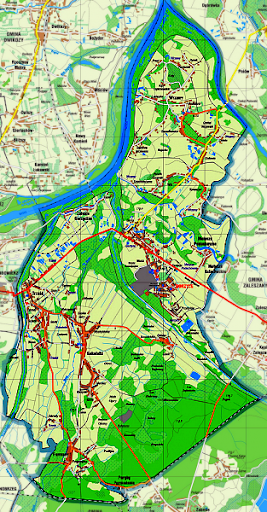 Źródło: www.gminagorzyce.pl Struktura przestrzenna gminy Gorzyce charakteryzuje się w miarę skoncentrowaną zabudową wiejską (jednorodzinną i zagrodową) w miejscowościach Trześń, Wrzawy, Furmany, Sokolniki i centralnie położonymi Gorzycami z dominującymi elementami zabudowy przemysłowej i wielorodzinnej. Sieć osadnicza połączona jest systemem komunikacji drogowej-na terenie Gminy znajduje się droga krajowa Nr 777 Lipnik-Przemyśl, droga wojewódzka Nr 854 Annopol-Gorzyce, osiem dróg powiatowych oraz drogi gminne. Komunikacja kolejowa nie odgrywa istotnej roli w funkcjonowaniu gminy. Obszar środkowy 
i południowo–środkowy gminy zagospodarowany jest rolniczo, natomiast w części południowej gminy zalegają kompleksy leśne Nadleśnictwa Rozwadów.Bilans terenów o różnym stopniu użytkowania przedstawia się następująco:
17,0% - tereny zainwestowane, przekształcone antropogenicznie,69,0% - tereny gospodarki rolnej,14,0% - tereny leśne i wód powierzchniowych.Gmina Gorzyce graniczy z sześcioma gminami: Tarnobrzeg, Grębów, Zaleszany 
i Radomyśl nad Sanem (położonymi w województwie podkarpackim) oraz Sandomierz 
i Dwikozy (położonymi w województwie świętokrzyskim).II Dokumenty strategiczne i programyStrategia Rozwoju gminy Gorzyce na lata 2014-2020Dokument „Gmina Gorzyce 2020 – Strategia Rozwoju” został przyjęty uchwałą nr V/20/15 Rady Gminy Gorzyce z dnia 26 lutego 2015 r. w sprawie przyjęcia dokumentu pn. „Gmina Gorzyce 2020 – Strategia rozwoju”. 		Uchwalenie ww. dokumentu wynikało z potrzeby dostosowania lokalnego rozwoju do szans i możliwości wynikających z nowej perspektywy finansowania Unii Europejskiej na lata 2014-2020. Ponadto, konieczność opracowania tego dokumentu dyktowana była wprowadzeniem w Polsce w roku 2011 nowego modelu polityki regionalnej oraz potrzebą osiągnięcia spójności z analogicznymi dokumentami planistycznymi na poziomie regionalnym, krajowym oraz europejskim. 		Opracowany w procesie uspołecznionym dokument Strategii zawiera: analizy stanu, opis wizji rozwoju, misję strategii, opis i systematykę celów na poziomie strategicznym 
i operacyjnym, opisy przewidywanych sposobów osiągania poszczególnych celów poprzez działania oraz określenie przyjętego systemu monitoringu i aktualizacji. 		Wizja rozwoju gminy Gorzyce wyraża się oczekiwanym stanem do osiągnięcia 
w ramach Strategii jest zintegrowana wspólnota lokalna gminy Gorzyce posiadająca dobre warunki życia wynikające z optymalnej infrastruktury, dostępności miejsc pracy oraz przyjaznego otoczenia wynikającego z troski o przyrodę i lokalne dziedzictwo kulturowe.		Cele strategiczne to zamierzenia z długim horyzontem czasowym, wynikające z wizji rozwoju, które wskazują pożądany kierunek działania podmiotów życia społecznego 
i gospodarczego gminy. Sformułowane z zgodnie z zasadą rozwoju zrównoważonego cele strategiczne dla Gminy Gorzyce  w perspektywie roku 2020 są następujące:Zapewnienie mieszkańcom gminy Gorzyce dobrych warunków życia z racjonalnym wykorzystaniem zasobów oraz poszanowaniem środowiska naturalnego.Stymulowanie rozwoju gospodarczego gminy, rewitalizacja oraz wykorzystanie możliwości wynikających ze współpracy w ramach obszaru funkcjonalnego.Podniesienie jakości życia mieszkańców gminy poprzez poprawę standardu usług publicznych, rewitalizację  oraz włączenie społeczne.	Podstawą efektywnej realizacji Strategii Rozwoju Gminy jest system zarządzania uwzględniający fakt, że wdrażanie jest procesem rozciągniętym w czasie, który obejmuje założenia przyjęte na etapie planowania.	Monitoring ma na celu bieżącą analizę przebiegu wrażania, wyłapywanie ewentualnych zmian i adekwatne wprowadzanie niezbędnych korekt umożliwiających osiągniecie wcześniejszych założeń. 	Ewaluacja ma za zadanie sprawdzenie, czy w wyniku podejmowanych działań powstały spodziewane rezultaty oraz czy przełożyły się one na realizację wyznaczonych celów. Ewaluacja Strategii będzie prowadzona w celu określenia rzeczywistych efektów zrealizowanych projektów i inwestycji w niej zapisanych, a jej ocena opierać się będzie na następujących kryteriach: 1. Skuteczności – pozwala określić czy zostały osiągnięte cele Strategii założone na etapie programowania. 2. Efektywności – pozwala ocenić poziom ekonomiczności Strategii. 3. Użyteczności – pozwala ocenić zgodności celów Strategii z faktycznymi problemami 
i potrzebami grupy docelowej. 4. Trafności – obrazuje do jakiego stopnia cele Strategii odpowiadają potrzebom wskazanym do danego obszaru. 5. Trwałości – pozwala określić na ile można się spodziewać, że pozytywne zmiany wywołane oddziaływaniem Strategii będą trwać po jego zakończeniu. W 2019 r. nie stwierdzono potrzeby ewaluacji, bądź aktualizacji przyjętej Strategii. Gminny Program Rewitalizacji Gminy GorzyceGminny Program Rewitalizacji Gminy Gorzyce został przyjęty uchwałą nr XXXIX/260/17 Rady Gminy Gorzyce z dnia 28 czerwca 2017 r. zmieniającą uchwałę nr XXXV/230/17 z dnia 31.03.2017 r. w sprawie przyjęcia Gminnego Programu Rewitalizacji dla Gminy Gorzyce zmienioną uchwałą nr XXXVI/247/17 z dnia 21 kwietnia 2017 r.	Dokument po przesłaniu do Urzędu Marszałkowskiego Województwa Podkarpackiego został pozytywnie oceniony w zakresie jego zgodności z Wytycznymi Ministra Rozwoju w zakresie rewitalizacji w programach operacyjnych na lata 2014-2020, zgodności z ustawą z dnia   października 2015 r. o rewitalizacji w zakresie wsparcia w ramach Regionalnego Programu Operacyjnego Województwa Podkarpackiego na lata 2014-2020 z dnia 18 kwietnia 2017r. i został wpisany do wykazu programów rewitalizacji województwa podkarpackiego (Uchwała nr 338/7266/17 Zarządu Województwa Podkarpackiego w Rzeszowie z dnia 12 września 2017 roku w sprawie wpisania programów rewitalizacji do wykazu programów rewitalizacji gmin województwa podkarpackiego).	Gminny Program Rewitalizacji Gminy Gorzyce (GPR) stanowi spójny dokument strategiczny mający na celu wyprowadzenie ze stanu kryzysowego obszaru zdegradowanego, mającego istotne znaczenie dla rozwoju gminy poprzez przedsięwzięcia kompleksowe (uwzględniające aspekt społeczny, gospodarczy, przestrzenno-funkcjonalny, techniczny 
i środowiskowy), skoncentrowane terytorialnie oraz prowadzone w sposób zaplanowany oraz zintegrowany.Dokument składa się z czterech zasadniczych części, a mianowicie: części wprowadzającej, diagnostyczno-analitycznej, programowej oraz wdrożeniowej.	Część wprowadzająca zawiera ogólne informacje dotyczące metodologii opracowania dokumentu oraz jego uwarunkowania zewnętrzne, tj. strategiczno-programowe, które wskazują na powiązanie rewitalizacji z całościową wizją rozwoju gminy.	Część diagnostyczno-analityczna obejmuje metodologię delimitacji obszaru zdegradowanego i obszaru rewitalizacji oraz określenie ich zasięgów przestrzennych poprzez wskazanie przebiegu granic na terenie gminy. Ponadto zawiera szczegółową diagnozę wyznaczonego obszaru rewitalizacji w sferach: społecznej, gospodarczej, przestrzenno-funkcjonalnej, technicznej i środowiskowej wraz ze skwantyfikowanymi danymi i ich analizą w celu przedstawienia skali i charakteru potrzeb rewitalizacyjnych.	Część programowa przedstawia najważniejsze założenia procesu rewitalizacji 
na wyznaczonym obszarze rewitalizacji Gminy Gorzyce, tj. wizję wyprowadzenia go ze stanu kryzysowego, misję, cele rewitalizacji wraz z kierunkami działań mającymi na celu eliminację lub ograniczenie zidentyfikowanych negatywnych zjawisk i wykorzystanie potencjałów lokalnych. Ponadto zostały tutaj zawarte podstawowe (główne) oraz uzupełniające (komplementarne) projekty rewitalizacyjne powiązane ze sobą i wspólnie oddziałujące na obszar rewitalizacji. Ważnym elementem są również szacunkowe ramy finansowe dokumentu wraz ze wskazaniem różnych źródeł ich finansowania.	Część wdrożeniowa składa się z systemu realizacji (wdrażania) dokumentu, a także systemu monitoringu, oceny i wprowadzania zmian do programu w reakcji na zmiany 
w otoczeniu. Ponadto w niniejszej części zawarte zostały mechanizmy włączenia mieszkańców, przedsiębiorców, organizacji pozarządowych, instytucji publicznych i innych podmiotów oraz grup nieformalnych aktywnych na terenie gminy na każdym etapie procesu rewitalizacji, 
tj. diagnozowania, programowania, wdrażania, monitorowania i ewaluacji. Ostatnim elementem jest sposób realizacji założeń dokumentu w odniesieniu do polityki mieszkaniowej oraz planowania i zagospodarowania przestrzennego w gminie wraz z załącznikiem graficznym wskazującym na kierunki zmian funkcjonalno-przestrzennych na obszarze rewitalizacji.Gminny Program Rewitalizacji Gminy Gorzyce przewiduje osiągnięcie następujących celów:CEL REWITALIZACJI 1. Podniesienie poziomu aktywności społecznej i gospodarczej mieszkańców,CEL REWITALIZACJI 2. Poprawa jakości życia mieszkańców.W wyniku przeprowadzonej diagnozy w podziale na jednostki referencyjne gminy i delimitacji obszaru zdegradowanego, wyznaczono obszar rewitalizacji składający się z dwóch podobszarów:Podobszar I będący częścią jednostki Gorzyce I – osiedle, którego granice przebiegają: wzdłuż ulicy Żwirki i Wigury, następnie wzdłuż południowej granicy bloków przy ul. 11 Listopada (z wyłączeniem bloków nr 4, 6 i 8), kolejno wzdłuż północnej granicy zabudowań przy ul. Edukacji Narodowej aż do ul. Zakole, przebiegając wzdłuż tej ulicy (z pominięciem bloków nr 4, 6, 8 i 10), po czym przebiega wzdłuż wschodniej granicy Osiedla mijając domki jednorodzinne przy ul. Słonecznej, kolejno biegnie równolegle do ul. Działkowców (po jej południowej granicy) oraz po północno-zachodniej granicy Osiedla Gorzyce;Podobszar II stanowiący część jednostki Gorzyce II – sołectwo, którego granice przebiegają: wzdłuż ul. Wrzawskiej, następnie wzdłuż ul. Sandomierskiej, kolejno po granicy zabudowanych terenów przy ul. Pańskiej, po czym przebiega 
w północnym kierunku do Starorzecza (tzw. Stodółka), następnie wzdłuż południowych granic terenów wodnych, ulicą Stawową, po czym zamyka obszar łącząc się z ul. Wrzawską.	Gminny Program Rewitalizacji dla Gminy Gorzyce złożony jest z listy planowanych, podstawowych projektów i przedsięwzięć rewitalizacyjnych oraz z charakterystyki pozostałych rodzajów przedsięwzięć rewitalizacyjnych. Dzięki temu dokument jest konstrukcją złożoną 
z wielu różnorodnych projektów, która warunkuje osiągnięcie zaplanowanych efektów, a tym samym ich efektywne oddziaływanie na zidentyfikowane na etapie diagnozy zjawiska kryzysowe oraz wykorzystuje lokalne potencjały.	W wyniku prac nad Gminnym Programem Rewitalizacji oraz w oparciu o zasadę partycypacji społecznej oraz partnerstwa, zdefiniowano i scharakteryzowano 7 projektów podstawowych, czyli takich, bez których realizacja celów dokumentu nie będzie możliwa 
i obszar rewitalizacji nie będzie w stanie wyjść z kryzysowej sytuacji.	Postęp w realizacji poszczególnych przedsięwzięć i projektów rewitalizacyjnych wskazanych w GPR, w tym informację w zakresie osiągania tzw. wskaźników produktu, czyli mierzalnych efektów poszczególnych projektów lub przedsięwzięć zawiera coroczne sprawozdanie monitoringowe z realizacji Gminnego Programu Rewitalizacji Gminy Gorzyce.Plan Gospodarki Niskoemisyjnej na lata 2015-2020Plan Gospodarki Niskoemisyjnej dla gminy Gorzyce na lata  2015 – 2020 został przyjęty uchwałą nr XX/133/16 Rady Gminy Gorzyce z dnia 9 marca 2016 r. W 2017 roku zostały przyjęte uchwałami Rady Gminy Gorzyce dwie aktualizacje Programu Gospodarki Niskoemisyjnej dla gminy Gorzyce na lata  2015 – 2020 (uchwała nr XXXVIII/255/17 Rady Gminy Gorzyce  z dnia 29 maja 2017 roku oraz uchwała nr XLI/272/17 Rady Gminy Gorzyce  z dnia 31 sierpnia 2017 roku). Głównym celem planu gospodarki niskoemisyjnej w Gminie Gorzyce jest redukcja emisji gazów cieplarnianych, zwiększenie udziału energii pochodzącej ze źródeł odnawialnych 
i redukcja zużycia energii finalnej, poprzez podniesienie efektywności energetycznej 
w stosunku do roku bazowego – 2014. Przyjęcie 2014 roku za bazowy wynikało z możliwości pozyskania wiarygodnych informacji, szczególnie od mieszkańców i przedsiębiorców. Celem szczegółowym jest zmniejszenie emisji na terenie Gminy Gorzyce poprzez termomodernizację obiektów publicznych, instalowanie odnawialnych źródeł energii, w szczególności wykorzystujących energię słońca; kolektorów słonecznych i paneli fotowoltaicznych oraz instalację kotłów na biomasę i zmniejszenie zużycia energii elektrycznej na cele oświetlenia drogowego oraz w gospodarstwach domowych. Ponadto kształtowanie postaw wśród mieszkańców Gminy,  szczególnie dzieci i młodzieży do zmniejszenia zużycia energii oraz redukcji emisji.Strategicznym celem planu gospodarki niskoemisyjnej (PGN) dla Gminy Gorzyce jest wskazanie możliwości redukcji niskiej emisji do 2020 roku na obszarze Gminy. Realizacja celu głównego będzie możliwa dzięki realizacji następujących celów szczegółowych:redukcji zużycia energii finalnej, co ma zostać zrealizowane poprzez podniesienie efektywności energetycznej,zwiększenie udziału energii pochodzącej z źródeł odnawialnych,ograniczenie emisji CO2,kształtowanie postaw właściwych do osiągnięcia celów wśród mieszkańców Gminy, 
a szczególnie wśród dzieci i młodzieży.	Potrzeba opracowania PGN wynika z podjęcia działań zmierzających do ograniczenia niskiej emisji. Zmiana ta powinna skutkować nie tylko korzyściami środowiskowymi ale przynosić równocześnie korzyści ekonomiczne i społeczne.Zakres „Planu Gospodarki Niskoemisyjnej dla Gminy Gorzyce” jest zgodny postanowieniami, przyjętego w 2008 r. przez UE pakietu klimatyczno – energetycznego 
i obejmuje m. innymi: ocenę aktualnego stanu środowiska wraz z identyfikacją obszarów problemowych, stworzenie bazy emisji CO2 w oparciu o inwentaryzację źródeł ciepła na terenie Gminy, wskazanie optymalnych działań i zadań na okres objęty planem, określenie poziomu redukcji CO2 w stosunku do roku bazowego, określenie redukcji zużycia energii finalnej, określenie tendencji zużycia energii ze źródeł odnawialnych, plan wdrażania programu z uwzględnieniem jego monitorowania,przedsięwzięcia racjonalizujące użytkowanie ciepła, energii elektrycznej i paliw gazowych i ich źródła finansowania. Główne kierunki działań zmierzających do obniżenia emisji CO2 w Gminie Gorzyce to:poprawa efektywności energetycznejzwiększenie udziału energii słonecznej w końcowym zużyciu energii cieplnej i elektrycznej,zmiana tradycyjnego oświetlenia ulicznego na oświetlenie LED,wykorzystanie biomasy do produkcji energii cieplnej.	W wyniku realizacji Planu Gospodarki Niskoemisyjnej w Gminie Gorzyce nastąpi zmniejszenie zużycia energii finalnej z 1 751 887 GJ do 1 723 241, GJ, przy jednoczesnym wzroście udziału energii ze źródeł odnawialnych z 1,9% w 2014 roku do około 3,7% w 2020 roku. Podejmowane działania przyczynią się także do redukcji emisji CO2 o 3,6% w stosunku do 2014 roku.Roczny program współpracy z organizacjami pozarządowymi oraz podmiotami prowadzącymi działalność pożytku publicznegoUstawa z dnia 24 kwietnia 2003 roku o działalności pożytku publicznego i o wolontariacie (t.j. Dz. U. z 2019 r., poz. 688 z późn. zm.) nakłada na organ wykonawczy jednostki samorządu terytorialnego obowiązek uchwalenia „Rocznego programu współpracy Gminy Gorzyce z organizacjami pozarządowymi oraz podmiotami prowadzącymi działalność pożytku publicznego”.Roczny program współpracy Gminy Gorzyce z organizacjami pozarządowymi oraz podmiotami prowadzącymi działalność pożytku publicznego na 2019 rok stanowi podstawę współpracy Gminy Gorzyce z organizacjami pozarządowymi oraz podmiotami prowadzącymi działalność pożytku publicznego. Program współpracy jest dokumentem, który określa cel główny i cele szczegółowe, przedmiot, charakter, formy oraz zasady wzajemnej współpracy jednostek samorządu terytorialnego i organizacji pozarządowych oraz podmiotów prowadzących działalność pożytku publicznego. Dokument ten zawiera również priorytetowe zadania publiczne, okres realizacji Programu, sposób realizacji Programu, wysokość środków planowanych na realizację Programu, sposób oceny realizacji Programu, informację o procesie tworzenia Programu oraz o przebiegu konsultacji, tryb powoływania i zasady działania komisji konkursowych powołanych w celu opiniowania ofert w otwartych konkursach ofert.	Działając na podstawie ustawy o działalności pożytku publicznego i o wolontariacie, Gmina Gorzyce w 2019 roku udzieliła dotacji 14 organizacjom pozarządowym zawierając 
z nimi 14 umów. Organizacje pozarządowe realizując zlecone zadania publiczne kierowały je zarówno do dzieci i młodzieży, jak i osób dorosłych.Najwięcej środków finansowych tj. 394 500,00 złotych zostało przyznanych 
12 organizacjom pozarządowym na realizację zadań publicznych z zakresu wspierania 
i upowszechniania kultury fizycznej. Z organizacjami tymi Gmina Gorzyce podpisała 
12 umów. Organizacje pozarządowe na realizacje zadań publicznych z zakresu wspierania 
i upowszechniania kultury fizycznej w pełni wykorzystały przekazane im środki.Na przeciwdziałanie uzależnieniom i patologiom społecznym przekazano 69 000,00 złotych. Środki te otrzymało 2 organizacje pozarządowe, z którymi podpisano 2 umowy. 
Na realizację zadań z zakresu przeciwdziałania uzależnieniom i patologiom społecznym organizacje pozarządowe również w pełni wykorzystały przyznane w ramach dotacji środki. Gminny Program Profilaktyki i Rozwiązywania Problemów Alkoholowych oraz Przeciwdziałania Narkomanii na 2019 rokGminny Program Profilaktyki i Rozwiązywania Problemów Alkoholowych oraz Przeciwdziałania Narkomanii został przyjęty Uchwałą nr II/4/18 Rady Gminy Gorzyce z dnia 26 listopada 2018 r. w sprawie uchwalenia Gminnego Programu Profilaktyki i Rozwiązywania Problemów Alkoholowych oraz Przeciwdziałania Narkomanii na 2019 rok.Gminny Program Profilaktyki i Rozwiązywania Problemów Alkoholowych i Przeciwdziałania Narkomanii (zwany dalej Programem) określa cele i zadania wynikające z uwarunkowań społecznych Gminy. Połączenie w tym Programie zadań z zakresu problematyki alkoholowej i narkomanii pozwala na optymalne wykorzystanie potencjału społecznego i zasobów materialnych Gminy. Głównym celem jest ograniczanie szkód zdrowotnych, zaburzeń społecznych i psychologicznych wynikających z nadużywania alkoholu i narkotyków.Podstawowe cele Programu to:podnoszenie świadomości społecznej i zdrowotnej dotyczącej zagrożeń wynikających z alkoholizmu i narkomanii, w tym szczególnie wśród dzieci i młodzieży;pomoc w rozwiązywaniu problemów alkoholowych osobom uzależnionym oraz członkom ich rodzin;tworzenie szerokiej bazy społecznej dla działań profilaktycznych poprzez współpracę w tym zakresie z osobami, instytucjami i organizacjami pozarządowymi działającymi na terenie Gminy;rozwiązywanie konkretnych problemów społecznych - pomoc dla rodzin i osób dotkniętych problemem alkoholizmu lub narkomanii, w tym organizowanie opieki 
i wychowania dla dzieci;przeciwdziałanie przemocy w rodzinie,ograniczanie zagrożeń i szkód dla zdrowia fizycznego i psychicznego  
w środowisku zamieszkania, pracy, i rekreacji wśród dorosłych;wspieranie zadań związanych z formą spędzania wolnego czasu 
i propagowanie zdrowego stylu życia wolnego od nałogów przez dzieci, młodzież 
i dorosłych.Zadania Programu finansowane są z opłat za korzystanie z zezwoleń na sprzedaż napojów  alkoholowych i obejmują:wydatki związane z pracami Gminnej Komisji Rozwiązywania Problemów Alkoholowych:wynagrodzenie członków Komisji,opłaty za szkolenia, konferencje, warsztaty,  delegacje i zwrot kosztów podróży,opłaty wynikające ze skierowania osób na badanie przez biegłych w celu wydania opinii, opłaty sądowe itp.wydatki związane z funkcjonowaniem Gminnego Zespołu Interdyscyplinarnego 
i związanych z nim grup roboczych:opłaty za szkolenia, konferencje, warsztaty,  delegacje i zwrot kosztów podróży. wydatki  na organizację  i realizację zadań wynikających z Programu:usługi związanych z realizacja Programu:zajęcia sortowe,imprezy i wydarzenia sportowe, kulturalne i rekreacyjne dla dzieci młodzieży 
i dorosłych, itp.,zawody, konkursywypoczynek i rekreacja,warsztaty profilaktyczne,inne  zadania wynikające z realizacji Programu.zakupy związane z realizacja Programu:materiały informacyjno-edukacyjne,materiały do prowadzenia zajęć (np. plastyczne, sportowe itp.),nagrody, puchary, medale, itp.przedmioty, sprzęty i artykuły związane z realizacją zadań Programu.zlecanie  zadań  publicznych  na  zasadach  określonych   w   ustawie  z dnia 24 kwietnia 2003 r. o działalności pożytku publicznego i wolontariacie (Dz. U. z 2018 r., poz. 450 
z późn. zm.).Na przeciwdziałanie uzależnieniom i patologiom społecznym przekazano 69 000,00 złotych. Środki te otrzymało 2 organizacje pozarządowe, z którymi podpisano 2 umowy. 
Na realizację zadań z zakresu przeciwdziałania uzależnieniom i patologiom społecznym organizacje pozarządowe wykorzystały w 2019 roku 69 000,00 złotych. Zrealizowane zadania to: Prowadzenie w Gorzycach placówki wsparcia dziennego (świetlicy) o nazwie „Świetlica środowiskowa” dla dzieci z rodzin przeżywających trudności 
w wypełnianiu funkcji opiekuńczo – wychowawczych, w tym:1)	zapewnienie:a)	opieki i wychowania,        b)	pomocy w nauce, c)	zorganizowania czasu wolnego, zabawy, zajęć sportowych i możliwości rozwoju zainteresowań;2)	zorganizowanie imprez upominkowych z okazji Mikołaja dla dzieci z terenu całej Gminy.Zadanie zrealizowane przez Stowarzyszenie na Rzecz Dzieci i Młodzieży „Sami dla Siebie” w Gorzycach.Wspomaganie środowisk wzajemnej pomocy osób uzależnionych od alkoholu i ich rodzin, w tym:- prowadzenie punktu konsultacyjnego w Gorzycach (co najmniej raz w tygodniu), w tym:  dyżury psychologa (co najmniej raz w tygodniu) i udzielanie podstawowej pomocy psychologicznej, - prowadzenie grupy wsparcia dla współuzależnionych.Zadanie zrealizowane przez Stowarzyszenie na rzecz integracji społecznej „Wokół Nas” 
w Gorzycach.Ponadto w zakresie organizacji  imprez, wypoczynku lub tworzenia dodatkowych form spędzania wolego czasu przez dzieci, młodzież i dorosłych zostało zrealizowane zadanie pn. „Umiem pływać-jestem bezpieczny 2019”  dla uczniów III klasy szkół podstawowych z gminy Gorzyce. W okresie realizacji projektu przeprowadzonych zostało łącznie  godzin zajęć 
w których uczestniczyło 69 uczniów w okresie od 12 marca 2019 r. do 31 maja 2019 r.Wartość projektu to: 24 000,00 zł  z tego uzyskane dofinansowanie z Ministerstwa Sportu 
i Turystyki w wysokości  11 000,00 zł.Strategia Rozwiązywania Problemów Społecznych Gminy Gorzyce na lata 2017-2021Strategia rozwiązywania problemów społecznych została przyjęta uchwałą nr XXXVIII/254/17 Rady Gminy Gorzyce z dnia 29 maja 2017 r.Jest to dokument przedstawiający koncepcję działań zmierzających do racjonalizacji lokalnej polityki społecznej, szczególnie w aspekcie rozpoznawania zagrożeń społecznych, ich profilaktyki i minimalizowania negatywnych skutków występujących problemów społecznych. Strategia stanowi podstawę do realizacji stosunkowo trwałych wzorów interwencji społecznych w obliczu zagrożeń dla prawidłowego funkcjonowania lokalnej społeczności.Niniejsza strategia została opracowana w Ośrodku Pomocy Społecznej w Gorzycach. Powstała w procesie partycypacyjnym z uwzględnieniem interesów różnych grup społecznych 
i przy szerokich konsultacjach społecznych. W pracach nad dokumentem uczestniczyli przedstawiciele samorządu lokalnego, w tym sektora pomocy społecznej, oświaty, kultury, sportu i rekreacji, rynku pracy, ochrony zdrowia, a także policji, organizacji pozarządowych, kościoła oraz mieszkańcy gminy. Moderatorem prac nad dokumentem było Centrum Wspierania Służb Społecznych w Częstochowie.Strategia została przygotowana na lata 2017-2021. Ma umocowanie w dokumentach strategicznych z zakresu polityki społecznej przygotowanych na poziomie europejskim, ogólnopolskim i samorządowym skąd, stosownie do potrzeb mieszkańców, przenosi priorytetowe cele i kierunki działań na poziom lokalny. Dokument umożliwia ubieganie się o środki zewnętrzne, m.in. z funduszy strukturalnych Unii Europejskiej, i stanowi materiał wyjściowy do opracowania szczegółowych programów i projektów pomocy społecznej.III Jednostki pomocnicze GminyInformacje ogólneWśród jednostek pomocniczych Gminy Gorzyce wymienić należy osiem sołectwa:FurmanyGorzyceMotycze PoduchowneOrliskaSokolnikiTrześńWrzawyZalesie Gorzyceoraz osiedle Gorzyce.Powierzchnia jednostek pomocniczych Gminy Gorzyce:Liczba mieszkańców jednostek pomocniczych i jej udział w ogólnej liczbie mieszkańców Gminy:15 marca 2019 r. zakończyła się kadencja urzędujących sołtysów, rad sołeckich oraz przewodniczącego zarządu osiedla oraz zarządu osiedla.W wyniku przeprowadzonych 24 lutego 2019 r. wyborów wyłoniono nowych przewodniczących jednostek pomocniczych Gminy Gorzyce. Wyniki przedstawiono 
w poniższej tabeli:Tabela 3Nowo wybrani sołtysi otrzymali zaświadczenia o wyborze podczas VI sesji Rady Gminy Gorzyce w dniu 6 marca 2019 r.Realizacja funduszu sołeckiegoW Gminie Gorzyce, nieprzerwanie, od 2010 r. w budżecie gminy wyodrębniane są środki w ramach funduszu sołeckiego-pierwsza decyzja o wyodrębnieniu funduszu sołeckiego została podjęta Uchwałą nr XXXIV/236/09 Rady Gminy Gorzyce z dnia 28 maja 2009 r. w sprawie wyrażenia zgody na wyodrębnienie funduszu sołeckiego w 2010 roku.Fundusz sołecki to środki finansowe wyodrębnione w budżecie gminy, które są zagwarantowane  dla sołectw na wykonanie przedsięwzięć służących poprawie warunków życia ich mieszkańców. Mieszkańcy sołectw podczas zebrań wiejskich decydują na co zostaną przeznaczone przyznane im środki finansowe.Sołtysi wszystkich sołectw Gminy Gorzyce w terminie do 31 lipca 2018 r. otrzymali informację o wysokości środków przypadających na każde z sołectw w ramach funduszu sołeckiego na 2019 r.Następnie w terminie do 30 września 2018 r. w każdym sołectwie odbyły się zebrania wiejskie, podczas których mieszkańcy podjęli decyzję o wyborze przedsięwzięć, na które przeznaczono środki z funduszu sołeckiego. Sołtysi w wyżej określonym terminie przedłożyli Wójtowi gminy stosowne wnioski do budżetu. W trakcie 2019 r. mieszkańcy sołectw: Motycze Poduchowne, Orliska, Trześń oraz Wrzawy dokonały zmian w planowanych wcześniej przedsięwzięciach. Zmiany te nie spowodowały przekroczenia pierwotnie zaplanowanych kwot.W 2019 r. w ramach funduszu sołeckiego w Gminie Gorzyce wydatkowano kwotę 217 256,65 zł.IV Realizacja uchwał podjętych przez Radę Gminy GorzyceZgodnie z art. 30 ust. 1 ustawy z dnia 8 marca 1990 r. o samorządzie gminnym do zadań wójta, jako organu wykonawczego gminy, należy miedzy innymi wykonywanie uchwał podjętych przez radę gminy. Wójt Gminy Gorzyce stosownie do obowiązków nałożonych na niego przepisami ustawy realizował uchwały rady gminy w 2019 r. w sposób przez nie określony.W 2019 r. Rada Gminy Gorzyce obradowała na 14 sesjach zwyczajnych, 2 sesjach nadzwyczajnych oraz jednej sesji uroczystej. Rada Gminy Gorzyce podjęła 97 uchwał.Wśród podjętych przez Radę Gminy Gorzyce przeważały uchwały dotyczące sfery okołobudżetowej: zmian budżetu gminy na 2019 rok, zmian Wieloletniej Prognozy Finansowej Gminy Gorzyce, pomocy finansowej dla Powiatu Tarnobrzeskiego, Województwa Podkarpackiego. Podjęto również uchwały w sprawie określenia wysokości stawek podatku od nieruchomości, od środków transportowych oraz obniżono cenę żyta, stanowiącą podstawę naliczania podatku rolnego.Drugą grupę najliczniej podejmowanych uchwał stanowiły te z zakresu gospodarowania nieruchomościami.Podejmowanie innych uchwał wynikało m. in. ustawy o systemie oświaty, ustawy 
o wychowaniu w trzeźwości i przeciwdziałaniu alkoholizmowi, ustawy o działalności pożytku publicznego i o wolontariacie, ustawy o utrzymaniu czystości i porządku w gminach.Uchwały podjęte przez Radę Gminy na podstawie art. 90 ust. 1 i 2 ustawy 
o samorządzie gminnym zostały przekazane przez Wójta Gminy, w terminie 7 dni od podjęcia, organom nadzoru, czyli Wojewodzie Podkarpackiemu w zakresie zgodności z prawem oraz Regionalnej Izbie Obrachunkowej w Rzeszowie-w zakresie spraw finansowych. Żadna 
z uchwał, które podjęto w 2019 r. nie została unieważniona w całości w trybie rozstrzygnięcia nadzorczego. Nie zaszła również konieczność wydawania przez organ nadzoru zarządzeń zastępczych w trybie art. 98a ust. 1 i 2 ustawy o samorządzie gminnym.Wszystkie uchwały podjęte przez Radę Gminy w 2019 r. zgodnie z art. 7 zostały opublikowane w Biuletynie Informacji Publicznej, natomiast uchwały będące aktami prawa miejscowego w Dzienniku Urzędowym Województwa Podkarpackiego.Szczegółowy wykaz uchwał zawiera poniższa tabela:V Informacje finansoweWykonanie budżetu gminy za 2019 r. Budżet jednostki samorządu terytorialnego jest rocznym planem dochodów i wydatków oraz przychodów i rozchodów tej jednostki. Kluczowe informacje o stanie finansów jednostki zawiera uchwała budżetowa, która  w myśl art.211 u.f.p.  oraz art. 51 u.s.g. stanowi podstawę gospodarki finansowej gminy. (art. 211 ust. 1 ustawy o finansach publicznych)Zmiany budżetu, tj. planu dochodów, wydatków, przychodów i rozchodów budżetu gminy Gorzyce w 2019 roku przedstawiają się następująco: Uchwała Budżetowa Gminy Gorzyce 
Nr IV/27/19 z dnia 29 stycznia 2019 r. - Rada Gminy w Gorzycach uchwaliła budżet na 
2019 r. w wysokości: Dochody 55 029 707,00 zł; Wydatki 58 923 957,00 zł; Przychody 4 509 600,00 zł; Rozchody 615 350,00 zł; W trakcie roku w budżecie wprowadzono Uchwałami Rady Gminy oraz zarządzeniami Wójta zmiany, które spowodowały, że plan budżetu na koniec roku wyniósł: Realizacja budżetu  w 2019 r.Realizacja dochodów w 2019 r.W okresie sprawozdawczym budżet Gminy został zasilony dotacjami celowymi (dotacji i środków przeznaczonych na cele bieżące) w kwocie 17 133 488,48 zł, co stanowi 26,66 % wykonanych dochodów budżetu, dotacjami oraz środkami przeznaczonymi na inwestycje – 
7 226 985,73 zł  co stanowi 11,24 % wykonanych dochodów budżetu. Otrzymano subwencje w kwocie 15 970 260,00 zł, które stanowiły 24,85 % wykonanych dochodów. Udział dochodów własnych w dochodach ogółem Dochody własne osiągnięto na kwotę 23 937 487,65 zł, co stanowiło 37,25 % ogólnie wykonanych dochodów za okres sprawozdawczy . Głównym źródłem dochodów własnych były udziały  w podatku dochodowym od osób fizycznych w kwocie 9 840 233,00 zł . Drugim źródłem dochodów własnych był podatek od nieruchomości w kwocie 6 616 878,30 zł. 
Na stopień realizacji dochodów własnych mają wpływ należności z tytułu podatków i opłat lokalnych, oraz udzielane przez organy gminy ulgi i zwolnienia podatkowe, skutki obniżenia górnych stawek podatkowych.III. Realizacja wydatków w 2019 r. Główne kierunki wydatkowania środków finansowych przez gminę Gorzyce w roku 2019 wynikały z zakresu wykonywanych przez gminę zadań. Analiza poziomu zadłużenia Ogółem zadłużenie gminy na dzień 31 grudnia 2019 roku wynosi 15 647 424,00 zł.  Są to kredyty długoterminowe zaciągnięte w latach 2016-2018 w Banku Spółdzielczym 
w Gorzycach. Wpływy z tytułu zaciągniętych kredytów w 2019 roku wyniosły 0,00 zł  -  gmina nie zaciągnęła żadnego kredytu czy pożyczki. Zadłużenie z tytułu kredytów i pożyczek na dzień  31.12.2019 r. wynosi  15 647 424,00 zł,                                     co stanowi 24,35 % wykonanych  dochodów za 2019 r.Zadłużenie na dzień 31.12.2019 r to:kredyt konsolidacyjny z 2016 r.  Bank Spółdzielczy  - 5 375 424,00 zł-zaciągnięty na spłatę kredytów z lat 2011-2013 zaciągniętych przez poprzedniego Wójta Gminy Gorzyce.kredyt Bank Spółdzielczy zaciągnięty w 2018 r.  – 10 272 000,00 zł Wieloletnia prognoza finansowa Gminy Gorzyce została uchwalono na lata 2019-2037. Koszt obsługi długu gminy w 2019 roku wyniósł 474 785,16zł. Zadłużenie ogółem  na koniec 2019 roku stanowi 24,00 % do dochodów ogółem . Miernikiem kondycji finansowej gminy jest wynik operacyjny, czyli różnica między dochodami bieżącymi i wydatkami bieżącymi budżetu. W roku 2019 wynik bieżący był dodatni art.242 ustawy o finansach publicznych nie został naruszony. Z Wieloletniej Prognozy Finansowej Gminy wynika, że wskaźnik z art. 243 został spełniony. Relacja zrównoważenia wydatków bieżących do dochodów bieżących , o której mowa 
w art. 242 ustawy.Podatki i opłaty lokalneOsoby fizyczne i prawne – wymiar i egzekucja  Podatki są ważnym źródłem dochodów własnych gminy. Wójt jest organem właściwym  w sprawie podatku od nieruchomości, rolnego, leśnego i od środków transportowych. 
Aby jednak organ podatkowy mógł pobrać podatek, należy przeprowadzić jego wymiar, czyli przekształcić obowiązek podatkowy w zobowiązanie podatkowe, które ma ustaloną konkretną wysokość, termin i miejsce płatności. Konstrukcja podatku przewiduje dwa mechanizmy wymiaru podatkowego: wymiar przeprowadzony przez organ podatkowy – przewidziany dla osób fizycznych samoobliczenie podatkowe – stosowane przez osoby prawne i jednostki organizacyjne nieposiadające osobowości prawnej.  Podatek rolny Przedmiotem opodatkowania podatkiem rolnym są grunty sklasyfikowane w ewidencji gruntów i budynków jako użytki rolne, z wyjątkiem gruntów zajętych na prowadzenie działalności gospodarczej innej niż działalność rolnicza. Wymiar podatku rolnego wg struktury indywidualnych gospodarstw rolnych  w gminie Gorzyce w 2019 r. Wymiar podatku rolnego wg struktury gospodarstw rolnych osób prawnych  w gminie Gorzyce w 2019 r. Podatek od nieruchomości Przedmiotem opodatkowania podatkiem od nieruchomości są następujące nieruchomości 
i obiekty budowlane: grunty, budynki lub ich części, budowle lub ich części związane 
z prowadzeniem działalności gospodarczej. Wymiar podatku od nieruchomości wg przedmiotów opodatkowania  Podatek leśny Opodatkowaniem podatkiem leśnym podlegają lasy, z wyjątkiem lasów zajętych na wykonywanie innej działalności gospodarczej niż działalność leśna. Od podatku leśnego są zwolnione lasy z drzewostanem w wieku do 40 lat oraz lasy wpisane indywidualnie do rejestru zabytków. Specyfikacja lasów wg rodzajów i wymiar podatku leśnego Podatek od środków transportowych Przedmiotem opodatkowania podatkiem od środków transportowych są: samochody ciężarowe, ciągniki siodłowe i balastowe, przyczepy i naczepy oraz autobusy. Wymiar podatku od środków transportowych Egzekucja podatków Stan zaległości podatkowych na koniec 2019 r. W 2019 r. wysokość stawek podatku od nieruchomości, podatku rolnego oraz podatku od środków transportowych nie uległa zmianie w stosunku do roku 2017 i 2018 r. Skutki zwolnień z podatku od nieruchomości  na podstawie uchwały Nr XIV/85/15 Rady Gminy Gorzyce  Zmiany w ewidencji gruntów i budynków wprowadzone w 2019 r. Wprowadzono 817 zawiadomień o zmianach w ewidencji gruntów i budynków przesłanych przez Starostwo Powiatowe w Tarnobrzegu. Pomoc publiczna Pomoc publiczna w rolnictwie Pomoc publiczna dla przedsiębiorców Informacja o stanie mienia komunalnego na dzień 31 grudnia 2019 r.Gmina Gorzyce posiadała na koniec roku 2019 grunty o powierzchni łącznej 1.087,5316 ha 
w tym: Furmany o powierzchni 55,6266 haGorzyce o powierzchni 221,2965 haMotycze Poduchowne o powierzchni 42,4560 haSokolniki o powierzchni 269,5437 haTrześń o powierzchni 166,3190 haWrzawy o powierzchni 154,9870 haZalesie Gorzyckie o powierzchni 29,6604 haOrliska o powierzchni 132,4503 ha Sandomierz o powierzchni 15,1921 ha (międzywale rzeki Trześniówka)W 2019 roku z majątku Gminy Gorzyce ubyło 19,6492 ha gruntów na kwotę łączną  1.576.019,60 zł brutto Na uszczuplenie majątku złożyło się:1) Sprzedaż działek gminnych w miejscowości: Wrzawy, Zalesie Gorzyckie, Gorzyce, Furmany, Orliska na łączną kwotę – 1.172.498,90 zł2) Przejście działek w miejscowości Wrzawy, Gorzyce, Zalesie Gorzyckie pod realizację inwestycji przeciwpowodziowych San III i Łęg IV (pod wały) - 403.520,70 zł3) Odszkodowania za działki przejęte pod realizację inwestycji przeciwpowodziowej pod zadanie Trześniówka VII o pow. 5,9146 ha zostaną wypłacone w 2020 rokuW 2019 została wydana jedna decyzja w sprawie przekształcenia prawa użytkowania wieczystego w prawo własności działka o pow. 0,0022 ha – na kwotę 297,00 złPonadto zostało wydane jedno zaświadczenie o przekształceniu prawa użytkowania wieczystego w prawo własności pod cele mieszkaniowe – działka pow. 0,0880 haGmina Gorzyce w roku 2019 nabyła nieruchomości o powierzchni łącznej 11,2322 ha za łączną kwotę 60.721,50 zł. 1) Działki nabyte na podstawie aktów notarialnych o pow. 0,1741 ha – 60.721,50 zł 2) Działki nabyte nieodpłatnie na podstawie decyzji administracyjnej z mocy prawa o pow.   11.0581 haW 2019 roku dochody uzyskane z tytułu wykorzystania prawa własności i innych praw majątkowych wyniosły:W roku 2019 dokonano wpisów prawa własności do ksiąg wieczystych na 31 działek 
z terenu Gminy Gorzyce o pow. łącznej 14,5080 ha VI Władze Gminy i jednostki organizacyjne GminyUrząd GminyKierownictwo Urzędu:Wójt gminy-Leszek SurdyZastępca wójta-Lucyna Matyka Skarbnik-Marta Mazur-MatykaSekretarz-Adam KumorWójt kieruje bieżącymi sprawami gminy oraz reprezentuje ją na zewnątrz. Wykonuje on swoje zadania przy pomocy Urzędu Gminy i jest zwierzchnikiem wszystkich pracowników Urzędu. Urząd stanowi aparat pomocniczy Wójta. Do zakresu działania Urzędu należy zapewnienie warunków należytego wykonywania spoczywających na Gminie zadań własnych, zadań zleconych, zadań wykonywanych na podstawie porozumienia z organami administracji rządowej. Do zadań Urzędu należy zapewnienie pomocy organom Gminy w wykonywaniu ich zadań i kompetencji.Struktura Urzędu Gminy GorzyceW skład Urzędu wchodzą następujące komórki organizacyjne i stanowiska: Wójt gminy Zastępca wójta Sekretarz Skarbnik Referat Finansowo – Księgowy						Referat Organizacyjny							Referat Spraw Obywatelskich						Referat Rozwoju i Promocji						Referat Świadczeń Rodzinnych						Samodzielne stanowisko pracy do spraw planowania przestrzennego i budownictwaSamodzielne stanowisko pracy do spraw inwestycji i zamówień publicznych Samodzielne stanowisko pracy do spraw dróg i spraw energetycznychSamodzielne stanowisko pracy do spraw remontów i administrowania budynkami      komunalnymiSamodzielne stanowisko pracy do spraw rolnictwa i gospodarki nieruchomościami Samodzielne stanowisko pracy do spraw oświaty Samodzielne stanowisko pracy do spraw gospodarki mieszkaniowejSamodzielne stanowisko pracy do spraw obsługi organów kolegialnych	Samodzielne stanowisko pracy do spraw ochrony środowiskaSamodzielne stanowisko do spraw gospodarowania odpadami komunalnymiSamodzielne stanowisko do spraw zarzadzania kryzysowego		Samodzielne stanowisko do spraw komunikacji społecznej		Samodzielne stanowisko do spraw gospodarowania terenami zieleniJednostki organizacyjneDo jednostek organizacyjnych Gminy Gorzyce należą:W zakresie oświaty:Szkoła Podstawowa Nr 1 im. ks. Adama Osetka w Gorzycach Gorzyce ul. Szkolna 45Dyrektor Lucyna PacuraSzkoła Podstawowa Nr 2 im. Jana Pawła II w GorzycachGorzyce  ul. Edukacji Narodowej 3Dyrektor Sylwester KotwicaSzkoła Podstawowa im. Stanisława Jachowicza w FurmanachFurmany ul. Kościelna 2Dyrektor Jolanta RękasSzkoła Podstawowa we WrzawachWrzawy 490Dyrektor Wiesław TworekZespół Szkolno-Przedszkolny w Sokolnikach w skład którego wchodzą:Szkoła Podstawowa im ks. Jana Twardowskiego w SokolnikachPrzedszkole w SokolnikachSokolniki ul. Sandomierska 80Dyrektor Małgorzata WajsZespół Szkolno-Przedszkolny w Trześni w skład którego wchodzą:Publiczna Szkoła Podstawowa im. Marii Konopnickiej w Trześni Przedszkole w TrześniTrześń ul. Szkolna 2Dyrektor Jerzy PawSamorządowe Przedszkole w GorzycachGorzyce ul. Edukacji Narodowej 3Dyrektor Ewelina Trojnacka-RolekW zakresie pomocy społecznej:Ośrodek Pomocy Społecznej w GorzycachGorzyce ul. 3 Maja 4Kierownik Barbara Surowiecka W zakresie gospodarki komunalnej:Zakład Gospodarki Komunalnej w GorzycachGorzyce ul. Wrzawska 9Dyrektor Janusz MyśliwyW zakresie sportu i rekreacji:Gminny Ośrodek Sportu i Rekreacji w GorzycachGorzyce ul. Piłsudskiego 30Kierownik Jakub Osuch  Instytucja kultury:Gminny Ośrodek Kultury w GorzycachGorzyce plac Erazma Mieszczańskiego 10Dyrektor Piotr DumaW zakresie opieki nad dziećmi do lat 3Samorządowy Żłobek w Gorzycach utworzony od 01.04.2020 r. uchwałą Nr XXI/131/200 Rady Gminy Gorzyce z 28 lutego  2020 r. Stan zatrudnienia na dzień 31 grudnia 2019 r.Urząd Gminy Gorzyce48 osób 47,50 etatów  w tym 4 osoby zatrudnione ramach robót publicznych i 1 osoba zastępstwoSzkoła Podstawowa Nr 1 im. Ks. Adama Osetka32 osoby 25,92 etatówSzkoła Podstawowa im. Stanisława Jachowicza w Furmanach23 osoby  17,96 etatówSzkoła Podstawowa Nr 2 im. Jana Pawła II w Gorzycach75 osób 73,17 etatówSzkoła Podstawowa we Wrzawach30 osób 23,60 etatów w tym 1 osoba zatrudniona w ramach robót publicznychZespół Szkolno-Przedszkolny w Sokolnikach 43 osoby 41,53 etatówZespół Szkolno-Przedszkolny w Trześni26 osób 22,45 etatówSamorządowe Przedszkole w Gorzycach47 osób 42,98 etatów Ośrodek Pomocy Społecznej w Gorzycach26 osób 24,63 etatów w tym Warsztat Terapii Zajęciowej 13 osób 11,63 etatów  Zakład Gospodarki Komunalnej w Gorzycach64 osoby 63,50 etatówGminny Ośrodek Sportu i Rekreacji w Gorzycach6 osób 5,25 etatówGminny Ośrodek Kultury w Gorzycach22 osoby 21  etatówRada GminyRada Gminy Gorzyce VIII kadencji została wybrała w wyborach w dniu 21 października 
2018 r. i liczy 15 radnych, reprezentujących 15 jednomandatowych okręgów wyborczych.Przewodniczącym Rady został wybrany Krzysztof Maruszak, natomiast wiceprzewodniczącym Paweł Słonina.W ramach Rady Gminy, zgodnie ze Statutem Gminy funkcjonuje 5 komisji stałych:Zakres działania komisji określa Statut Gminy, a ich skład liczebny, określony uchwałą Rady Gminy to 5 radnych.VII Sytuacja demograficzna i społecznaDemografiaWedług stanu  na dzień 31 grudnia 2019 r. liczba mieszkańców Gminy Gorzyce wynosiła 13060, z czego liczba kobiet to 6634 (50,8 %) a mężczyzn-6426 (49,2 %).W okresie od 1 stycznia do 31 grudnia 2019 r. liczba mieszkańców zmniejszyła się o 141 osób.Statystyka mieszkańców według płci i wieku w rozbiciu na poszczególne miejscowości przedstawiona jest w tabeli poniżej:Jak widać w tabeli większość mieszkańców w wieku przedprodukcyjny oraz produkcyjnym stanowią mężczyźni, natomiast w wieku poprodukcyjnym tendencja ta odwraca się. W ujęciu procentowym udział mieszkańców według wieku i płci w liczbie mieszkańców przedstawia się następująco:Wiek przedproprodukcyjny-19,3 %, w tymMężczyźni-10,1 %Kobiety-9,2 %Wiek produkcyjny-61,6 %, w tym Mężczyźni-32,7 %Kobiety-28,9 %Wiek poprodukcyjny-19,1 %, w tymMężczyźni-6,3 %Kobiety-12,8 %W tabeli poniżej przedstawiona została informacja na temat urodzeń i zgonów w podziale na poszczególne miejscowości:Z tabeli wynika, że Gmina Gorzyce w roku 2019 zanotowała ujemny przyrost naturalny.BezrobocieZ ogólnej liczby bezrobotnych zarejestrowanych w Powiatowym Urzędzie Pracy 
w Tarnobrzegu na dzień 31 grudnia 2019 r., 376 osób to mieszkańcy Gminy Gorzyce 
(dla porównania 31 grudnia 2018 r. było to 398). Stanowi to 13,6%wszystkich osób bezrobotnych będących w ewidencji PUP. Prawie 57% tej liczby stanowiły kobiety –na koniec grudnia 2019 r. w ewidencji urzędu było ich 214. Według stanu na 31 grudnia 2019 r., 
66 bezrobotnych z terenu Gminy Gorzyce posiadało prawo do zasiłku. Większość bezrobotnych mieszkańców Gminy Gorzyce to osoby, które pracowały przed rejestracją–332, 
co stanowi 88,3% ogółu. Ponadto w ewidencji Powiatowego Urzędu Pracy w Tarnobrzegu wśród bezrobotnych mieszkańców Gminy Gorzyce znajdowało się: 185 osób długotrwale bezrobotnych, tj. 49,2%; 114 osób do 30 roku życia, tj. 30,3%, w tym 61 osób do 25 roku życia, tj. 16,2% ; 94 osoby powyżej 50 roku życia, tj. 25,0%; 26 osób niepełnosprawnych, tj. 6,9%.VIII Pomoc społeczna oraz wspieranie rodzinyPomoc społecznaPomoc społeczna jest instytucją polityki społecznej państwa, mającą na celu umożliwienie osobom i rodzinom przezwyciężania trudnych sytuacji życiowych, których nie są one w stanie pokonać, wykorzystując własne uprawnienia, zasoby i możliwości. Instytucja ta wspiera osoby i rodziny w wysiłkach zmierzających do zaspokojenia niezbędnych potrzeb i umożliwia im życie w warunkach odpowiadających godności człowieka (art. 2 pkt 1 i art. 3 pkt 1 ustawy o pomocy społecznej).Zadania pomocy społecznej w gminie Gorzyce wykonuje Ośrodek Pomocy Społecznej 
w Gorzycach. Pomoc i wsparcie w gminie Gorzyce z pomocy społecznej  w  2019  roku  uzyskało  300  osób, co stanowiło  2,3% wszystkich mieszkańców gminy.  W roku oceny, w stosunku do 2018 roku, łączna liczba osób korzystających z pomocy i wsparcia zmniejszyła się o 96 osób.   W gminie Gorzyce najczęściej występującymi przyczynami trudnej sytuacji życiowej osób i rodzin a jednocześnie powodami ubiegania się o pomoc społeczną, wskazanymi przez ośrodek pomocy społecznej w 2019 roku było kolejno: długotrwała lub ciężka choroba, ubóstwo, niepełnosprawność, bezrobocie.Tabela nr 1.   Formy świadczeń pomocy społecznej udzielonych w gminie przez OPS Inne formy pomocy realizowane przez OPSTabela nr 2. Wydatki na realizację zadań z zakresu pomocy społecznejWśród mieszkańców gminy korzystających ze wsparcia OPS-u w 2019 roku  najliczniejsze grupy stanowiły rodziny dotknięte ubóstwem, bezrobociem, długotrwałą lub ciężką chorobą i niepełnosprawnością. Dane szczegółowe w tym zakresie przedstawia poniższa tabela.Tabela nr 3. Powody przyznawania pomocy społecznej w gminie w  2019 r. Inne rodzaje pomocy i świadczeń     Liczba pobierających w roku oceny świadczenie wychowawcze (500+) wyniosła 1435 rodzin. W stosunku do  roku poprzedniego liczba ta wzrosła o 580 rodzin, ponieważ od lipca 2019 r. świadczenie wychowawcze było przyznawane bezdochodowo tj. na wszystkie dzieci do 18 roku życia. Całkowita kwota przyznanego świadczenia w formie świadczenia wychowawczego wyniosła 10 097 299,50 zł i w porównaniu z rokiem poprzednim wzrosła        o 2 803 787,50 zł. Liczba pobierających w roku oceny zasiłek rodzinny wyniosła 355 rodzin. W stosunku do roku poprzedniego liczba ta zmalała o 31 rodzin. Całkowita kwota przyznanego świadczenia w formie zasiłku rodzinnego wyniosła 1 541 340,81 zł i w porównaniu z rokiem poprzednim zmalała o 145.761,91 zł. Zasoby instytucjonalne pomocy i wsparciaPomoc społeczna to nie tylko wsparcie finansowe osób i rodzin potrzebujących pomocy, ale także pomoc instytucjonalna, świadczona przez placówki pomocy społecznej. Gmina Gorzyce nie prowadzi na terenie gminy żadnego ośrodka wsparcia (np. schroniska) oraz domu pomocy społecznej o zasięgu lokalnym. Potrzeby w tym zakresie są w pełni zabezpieczone przez ośrodki wsparcia i domy pomocy społecznej o zasięgu ponadgminnym prowadzone przez powiat tarnobrzeski np. Dom Pomocy Społecznej 
w Nowej Dębie lub inne powiaty i organizacje pozarządowe. Na terenie gminy funkcjonują: Warsztat Terapii Zajęciowej w Gorzycach, Środowiskowy  Dom Samopomocy w Gorzycach, z których korzystają w większości mieszkańcy gminy Gorzyce oraz gmin ościennych.W gminie Gorzyce środki finansowe wydatkowane na zadania z zakresu polityki społecznej realizowane przez Ośrodek Pomocy Społecznej ( tabela nr 2 ) wyniosły w 2019 roku   1.112.125,04 zł.   Poziom   wydatków   w   stosunku   do  roku  poprzedniego  zmalał 
o 60.088,42 zł. Wspieranie rodziny i system pieczy zastępczejWspieranie rodziny przeżywającej trudności w wypełnianiu funkcji opiekuńczo - wychowawczych to zespół planowych działań mających na celu przywrócenie rodzinie zdolności do wypełniania tych funkcji. Obowiązek wspierania rodziny przeżywającej trudności w wypełnianiu funkcji opiekuńczo - wychowawczych oraz organizacji pieczy zastępczej, w zakresie ustalonym cytowaną na wstępie ustawą spoczywa miedzy innymi na jednostkach samorządu terytorialnego, który realizuje go we współpracy ze środowiskiem lokalnym, sądami i ich organami pomocniczymi, Policją, instytucjami oświatowymi, podmiotami leczniczymi, 
a także kościołami i związkami wyznaniowymi oraz organizacjami społecznymi.Zgodnie z zapisem art. 176  pkt 1 ustawy z dnia 9 czerwca 2011 r. o wspieraniu rodziny i systemie pieczy zastępczej (t.j. Dz. U. z 2019 r., poz. 1111 z późn. zm. ), opracowano  3 – letni gminny program wspierania rodziny ( 2018 – 2020 ) i  Uchwałą Nr L/320/18 Rady Gminy Gorzyce z dnia 28.02.2018 r. został on przyjęty do realizacji.  Program ten zawiera diagnozę  występowania trudności w wypełnianiu funkcji opiekuńczo-wychowawczych 
w rodzinach i sytuacji dziecka w Gminie Gorzyce oraz określa działania, które będą realizowane w celu wsparcia ww. rodzin.Formy pomocyAsystent rodziny Pomoc asystenta mogą otrzymać rodziny przeżywające trudności w wypełnianiu funkcji opiekuńczo - wychowawczych oraz rodziny, której dzieci są czasowo umieszczone poza rodziną.  Asystent rodziny prowadzi pracę z rodziną w miejscu jej zamieszkania lub w miejscu wskazanym przez rodzinę. Celem pracy asystenta jest osiągnięcie przez rodzinę podstawowego poziomu stabilności życiowej, która umożliwi jej wychowywanie dzieci. Jego głównym zadaniem jest niedopuszczenie do oddzielenia dzieci od rodziny lub ich powrót do rodziców, jeżeli już zostały umieszczone poza rodziną.Tabela nr 4.  Wsparcie asystenta rodzinyKoszty związane z zatrudnieniem asystenta rodziny wyniosły w 2019 r. 65.373,31 zł. z czego kwota 19.494,00 zł. pochodziła z dotacji uzyskanej w ramach „Programu asystent rodziny 
i koordynator rodzinnej pieczy zastępczej”.Placówka wsparcia dziennego         W celu  wsparcia rodziny dziecko może zostać objęte opieką i wychowaniem 
w placówce wsparcia dziennego. Placówka ta współpracuje z rodzicami lub opiekunami dziecka, a także z placówkami oświatowymi i podmiotami leczniczymi. Pobyt dziecka w placówce wsparcia dziennego jest nieodpłatny i dobrowolny chyba, że do placówki skieruje dziecko sąd.Na terenie Gminy Gorzyce funkcjonuje 1 placówka wsparcia dziennego – świetlica, która zapewnia opiekę dzieciom i młodzieży podczas czasu wolnego, rozwój zainteresowań, organizację zabaw, pomoc w nauce. Placówkę prowadzi Stowarzyszenie na Rzecz Dzieci 
i Młodzieży „Sami dla Siebie” w Gorzycach. W 2019 r. pomocą placówki objętych było 
21  dzieci.Partycypacja w kosztach utrzymania dzieci z Gminy Gorzyce umieszczonych 
w pieczy zastępczej.Zgodnie z ww. ustawą, za dziecko umieszczone w rodzinie zastępczej albo rodzinnym domu dziecka, w placówce opiekuńczo-wychowawczej, regionalnej placówce opiekuńczo-terapeutycznej albo interwencyjnym ośrodku preadopcyjnym, gmina właściwa ze względu na miejsce zamieszkania dziecka przed umieszczeniem go po raz pierwszy w pieczy zastępczej, ponosi wydatki z tego tytułu.Tabela nr 5. Piecza zastępczaTabela nr 6.  Koszty pieczy zastępczejPoziom wydatków w stosunku do roku poprzedniego zwiększył się o 11 833,87 zł. Przeciwdziałanie przemocy w rodzinieZadania w zakresie przeciwdziałania przemocy w rodzinie oraz zasady postępowania względem osób dotkniętych przemocą i wobec osób ją stosujących określa Ustawa z dnia 
29 lipca 2005 r. o przeciwdziałaniu przemocy w rodzinie ( Dz.U. z 2020 r. poz. 218 ).  Zadania te realizowane są przez administrację rządową i jednostki samorządu terytorialnego. Tworzenie gminnego systemu przeciwdziałania przemocy w rodzinie jest zadaniem własnym Gminy  i obejmuje :- opracowanie i realizację gminnego programu przeciwdziałania przemocy w rodzinie
i ochrony ofiar przemocy w rodzinie- prowadzenie poradnictwa i interwencji w zakresie przeciwdziałania przemocy w rodzinie, poprzez działania edukacyjne służące wzmocnieniu opiekuńczo-wychowawczych kompetencji rodziców w rodzinach zagrożonych przemocą- zapewnienie osobom dotkniętym przemocą w rodzinie miejsc w ośrodkach wsparcia- tworzenie zespołów interdyscyplinarnych.Uchwałą Rady Gminy Gorzyce Nr XX/131/16 z dnia  9 marca 2016 r. przyjęto Gminny program przeciwdziałania przemocy w rodzinie i ochrony ofiar przemocy w rodzinie na lata 2016 – 2020. Działania interwencyjne podmiotów ustawowo zobowiązanych do realizacji zadań w ramach przeciwdziałania przemocy w rodzinie w oparciu o procedurę „Niebieskiej Karty”  są  integrowane i koordynowane przez Zespół Interdyscyplinarny.  3.1 Analiza problemu przemocy w rodzinie – rok 2019W roku 2019 do przewodniczącego Zespołu Interdyscyplinarnego zostało przekazanych łącznie 54 Niebieskich Kart  ( 42 karty sporządziła Policja, 12 kart sporządziły jednostki pomocy społecznej ). W 2019 r. nie odnotowano przypadku interwencyjnego odbioru dziecka przez pracownika socjalnego wykonującego obowiązki służbowe.W ramach interwencji związanych z przemocą w rodzinie podjęto następujące działania : Tabela nr 7. Działania Zespołu Interdyscyplinarnego
Dane statystyczne dotyczące realizacji procedury „ Niebieskiej Karty” w 2019 r. na terenie gminy Gorzyce : liczba posiedzeń Zespołu Interdyscyplinarnego – 5liczba utworzonych Grup Roboczych – 48liczba działających  Grup Roboczych – 60liczba spotkań Grup Roboczych – 166liczba zakończonych postępowań procedury „Niebieska Karta” z uwzględnieniem prowadzonych w 2019 r. przypadków z lat poprzednich – 48w tym z powodu:- ustanie przemocy w rodzinie lub uzasadnione przypuszczenie o zaprzestaniu dalszego stosowania przemocy w rodzinie oraz po zrealizowaniu indywidualnego planu pomocy – 28,- rozstrzygnięcie o braku zasadności podejmowania działań – 20.Dokumentacja Zespołu Interdyscyplinarnego jest przechowywana w siedzibie Ośrodka Pomocy Społecznej w Gorzycach, który gwarantuje obsługę organizacyjno-techniczną. Koszty poniesione w 2019 r.  z tego tytułu wyniosły  1 200,00 zł.IX Działalność inwestycyjnaZestawienie inwestycji zrealizowanych w 2019 r.Zestawienie zrealizowanych zadań z zakresu dróg w 2019 r.Ochrona przeciwpowodziowaW 2019 r. nie została zakończona ani jedna inwestycja w zakresie modernizacji wałów. Rozpoczęto natomiast zadania:SAN III-rozbudowa lewego wału rzeki San w km 0+000-4+445, gmina Gorzyce;Wisła etap 2-rozbudowa lewego wału rzeki Wisły na długości 13,959 km, prawego wału rzeki San na długości 2,193 km oraz lewego wału rzeki Łęg na długości 0,112 km na terenie gmin Gorzyce i Radomyśl nad Sanem.X Planowanie przestrzenneNa początku 2019 r. miejscowymi planami zagospodarowania przestrzennego objętych było 13,58 % powierzchni gminy, a na koniec roku – 13,58 %. Z kolei 7,67 % powierzchni gminy na początek roku 2019 r. oraz 7,67 % powierzchni gminy na koniec roku zostało wskazane w studium do sporządzenia miejscowego planu zagospodarowania przestrzennego.W 2019 r. przystąpiono do sporządzenia projektów planów przestrzennych:Miejscowego Planu Zagospodarowania Przestrzennego Gminy Gorzyce dla części złoża Sokolniki III w miejscowości Orliska;Miejscowego Planu Zagospodarowania Przestrzennego w rejonie cmentarza parafialnego w Trześni;Miejscowego Planu Zagospodarowania Przestrzennego centrum gminnego 
w Gorzycach;Miejscowego Planu Zagospodarowania Przestrzennego obszaru w miejscowości Motycze Poduchowne, pomiędzy drogą krajową Nr 77 Lipnik-Przemyśl 
i osiedlem Przybyłów w Gorzycach.W 2019 r. wydano  14  decyzji  o  ustaleniu  lokalizacji  inwestycji  celu                             publicznego.  Inwestycji  te dotyczyły przede wszystkim infrastruktury – np. sieci gazowych, sieci energetycznych oraz budowy drogi. Ponadto wydano 56 decyzji o warunkach zabudowy, 
w tym -0- decyzji dotyczących zabudowy mieszkaniowej wielorodzinnej, 46 decyzji dotyczących zabudowy mieszkaniowej jednorodzinnej, 5 decyzji dotyczących zabudowy usługowej, 2 decyzje na farmę fotowoltaiczną i  1 decyzja na budowę stawu.XI Gospodarka mieszkaniowa i komunalnaNa początku 2019 r. zasób mieszkaniowy gminy obejmował 47 mieszkań komunalnych, 
o łącznej powierzchni 1866,5 m2, w tym: 24 lokale socjalne, 23 lokale komunalne. Zasób obejmuje dwa lokale, które zostały sprzedane w 2017 r. i w 2018 r.XII Promocja Gminy GorzyceW ramach promocji gminy Gorzyce prowadzony jest szeroki wachlarz działań promocyjno-informacyjnych polegających głównie na rozpowszechnianiu, propagowaniu i reklamowaniu walorów gminy. Realizacja tych działań odpowiada przede wszystkim zbiorowym interesom wspólnoty samorządowej.Działania te mają na celu tworzenie marki Gorzyc, jako miejsca dobrego do mieszkania         i inwestowania, a realizowane są poprzez cele szczegółowe tj.:- budowanie tożsamości gminy Gorzyce;- aktywizacja mieszkańców;- wspieranie i rozwój działań kulturalnych, społecznych, sportowych, gospodarczych, rolniczych, turystycznych;- wspieranie potencjału mieszkańców;- przejrzystą, zrozumiałą politykę informacyjną.Cele szczegółowe promocji gminy Gorzyce:Budowanie tożsamości gminy Gorzyce.Cel ten realizowany jest głównie poprzez inicjowanie, organizację, współorganizację współfinansowanie lub finansowanie wydarzeń historyczno-kulturalnych oraz charakterze turystycznym, gospodarczym i rolniczym. Wspieranie niniejszych inicjatyw, ma na celu dotarcie do korzeni, by w oparciu 
o tradycje budować indywidualny, niepowtarzalny charakter gminy i jej mieszkańców. Aktywizacja mieszkańców.Cel ten realizowany jest poprzez inicjowanie, organizację, współorganizację imprez, wydarzeń, konferencji, konkursów i akcji mających na celu aktywizację mieszkańców w różnych dziedzinach m.in. społecznej, kulturalnej i sportowej, gospodarczej, turystycznej, edukacyjnej i rolniczej. Wspieranie i rozwój działań kulturalnych, sportowych, społecznych, gospodarczych, rolniczych, turystycznych, edukacyjnych.Cel ten realizowany jest poprzez inicjowanie, organizację, współorganizację, finansowanie i współfinansowanie różnorodnych kampanii, spotkań tematycznych, konferencji, wydarzeń, akcji promocyjno-informacyjnych.Wspieranie potencjału mieszkańcówCel ten realizowany jest poprzez m.in. organizacje konkursów, wystaw, różnorodnych akcji, wyjazdów studyjnych, wydarzeń tematycznych wspierających  rozwój potencjału mieszkańców gminy Gorzyce m.in. lokalnych artystów, twórców, kół gospodyń wiejskich, stowarzyszeń, grup nieformalnych, uczniów, seniorów, określonych grup docelowych. Przejrzysta, zrozumiała polityka informacyjnaCel ten realizowany jest poprzez działania z zakresu komunikacji społecznej. 
Na bieżąco poprzez dostępne kanały informacyjne mieszkańcy informowani są 
o wydarzeniach czy działaniach podejmowanych przez samorząd. Dokłada się staranności, aby publikowane informacje były czytelne i zrozumiałe. Skupienie się obecnie na powyższych celach, było niezwykle ważne z punktu rozwoju gminy. Gminy, która dwukrotnie ucierpiała w wyniku powodzi w 2001 i 2010 roku. Sytuacja hydrologiczna i położenie gminy w rozlewiskach rzek Wisły, Sanu, Trześniówki i Łęgu powodowało wiele sytuacji kryzysowych, w tym także konfliktów społecznych. Punktem odniesienia do zaplanowania działań podobnie jak w 2019 roku były rozmowy 
z mieszkańcami na temat ich potrzeb, ale przede wszystkim raporty „Gmina Gorzyce 
2020 – strategia rozwoju” oraz  „Raport z badań dotyczących potrzeb mieszkaniowych mieszkańców gminy Gorzyce”. Działania w oparciu o powyższe cele rozpoczęto w 2015 roku i są kontynuowane do obecnej chwili. Polityka informacyjnaJednym z najważniejszych elementów strategii informacyjno-promocyjnej jest tworzenie otwartej komunikacji społecznej z mieszkańcami. W tym celu gmina korzysta z szeregu narzędzi tj.: - strona internetowa gminy Gorzyce www.gminagorzyce.pl. www.gorzyce.itl.pl – publikowane są tu bieżące informacje z zakresu działalności samorządu oraz jednostek podległych. - Biuletyn Informacji Publicznej http://www.gorzyce.itl.pl/bip/ - prowadzony zgodnie                           z wymaganiami prawnymi serwis, gdzie publikowane są dokumenty związane z działalnością samorządu.- ePUAP, ŹRÓDŁO, CEIDG dzięki tym usługom centralnym możliwe jest elektroniczne załatwienie sprawy w Urzędzie Gminy Gorzyce. - sippt.gorzyce.pl - System Informacji Przestrzennej Powiatu Tarnobrzeskiego – powstał  
w wyniku realizacji projektu przy wsparciu Funduszy Europejskich. Portal zapewnia mieszkańcom dostęp do danych przestrzennych m.in. z zakresu numeracji porządkowej nieruchomości, czy miejscowych planów zagospodarowania przestrzennego. - aplikacja Blisko SMS – aplikacja, która pozwala na szybki kontakt z mieszkańcami, szczególnie w sytuacjach kryzysowych. Poprzez aplikacje informuje się mieszkańców 
o bieżących wydarzeniach, przerwach w dostawie wody, przypomina się o wywozie nieczystości, czy też alarmuje w sytuacjach zagrożenia. Informacje te wysyłane są poprzez SMS lub powiadomienie na telefon, mail – czyli źródła wskazane przez użytkownika aplikacji.- media społecznościowe. Gmina ma swój profil na Facebooku. Publikowane są tu bieżące informacje o działalności samorządu i jednostek podległych. Profil ma ponad 3 tys. użytkowników (więcej o 1000 niż w 2018 r.) W zależności od publikowanych wiadomości aktywność linków wacha się od 500 do nawet 30, a w niektórych przypadkach do 45 tys. Gmina na podstawie umów z mediami iTV Wisła, TVL oraz z Tygodnikiem Nadwiślańskim  realizuje politykę informacyjną. Na bieżąco w serwisach informacyjnych, na zlecenie gminy publikowane są relacje z przebiegu inwestycji, czy też wydarzeń kulturalno-sportowo-społecznych i gospodarczych. Warto podkreślić, że relacje te stanowią dokumentację archiwalną gminy Gorzyce. Materiały archiwalne przekazywane są do zasobów Gminnej Biblioteki Publicznej.W ramach działań komunikacyjnych sporządzane są serwisy informacyjne wraz z bieżącym kalendarzem wydarzeń,  dla mediów lokalnych regionalnych, czasem ogólnopolskich. Stały kontakt z mediami pozwala na szerszy zasięg w dotarciu do opinii publicznej, jest pomocny w realizacji działań promocyjno-informacyjnych.Zrealizowane działania promocyjno-informacyjne w 2019 rokuDziałania te były inicjowane lub wspierane, organizowane lub współorganizowane, finansowane lub współfinansowane przez dział komunikacji społecznej Urzędu Gminy Gorzyce.Wydarzenia kulturalno-rozrywkowe:Dzień Seniora,Babiniec,Festiwal Wielkanocnych Potraw i Rękodzieła Artystycznego, Dzień Dziecka,Święto Czereśni,Zlot Furmanek,Święto Ryby,Święto Wsi Królewskiej,Dni Gorzyc,Dożynki,W widłach Wisły i Sanu,Trześniowskie Anioły,Strażacki Orszak Św. Mikołaja,Kiermasz Bożonarodzeniowy,Hafty Kaszubskie i Lasowiacka Sztuka Użytkowa;Uroczystości:Rocznica Zbrodni Katyńskiej, Święto Konstytucji 3 Maja, Rocznica Bitwy pod Wrzawami, Święto Niepodległości,Uroczysta Sesja Rady Gminy Gorzyce,Podsumowanie roku w działalności samorządu;Wydarzenia sportowe:Bieg Tropem Wilczym,Bieg o Puchar Leszka Bebło,Gorzycka 5,Zawody wędkarskie;Kampanie i akcje promocyjne:Ekośki – akcja połączona z konkursem promująca wykorzystywanie toreb wielokrotnego użytku,Gorzyce Biało-Czerwone,Sprzątanie Wisły i Sanu;Szkolenia i konferencje:Dni Biznesu;Konkursy:Gminny Konkurs Recytatorski,Gminny Konkurs Języka Angielskiego,Gminny Konkurs Wiedzy o Gminie,Gminny Konkurs Piosenki i Pieśni Patriotycznej,Gminny Konkurs Warcabowy,Gminny Konkurs Matematyczny,Gminny Konkurs Recytatorski im. ks. J. Twardowskiego.XIII EdukacjaInformacje ogólneNa terenie Gminy Gorzyce w roku szkolnym 2018/2019 funkcjonowały następujące szkoły 
i przedszkola:Podstawowe:Zespoły szkolno-przedszkolne:Przedszkole:Liczba uczniów w okresie sprawozdawczym, przestawiała się następująco:Szkoły podstawowe:Zespoły szkolno-przedszkolne:Oddziały gimnazjalne w szkołach podstawowychPrzedszkolaSamorządowe Przedszkole w Gorzycach – 1973-latki – 504 – latki – 494-5-latki – 425-latki – 25Orliska – 6Wrzawy – 25Przedszkole w Sokolnikach – 39 ( w tym oddział przedszkola w ramach projektu „Słoneczny Świat Przedszkolaka”- 20)Przedszkole w Trześni – 24Baza lokalowa i dydaktyczna2) przedszkoleWyposażenie placówek w komputeryObiekty sportowe w szkołachOsiągnięcia uczniów oraz doskonalenie zawodowe nauczycieliUdział uczniów w konkursach o zasięgu ponadgminnym i w olimpiadach przedmiotowychLiczba laureatów, finalistów i wyróżnionych w konkursach i olimpiadachDoskonalenie zawodowe nauczycieli:Liczba realizowanych innowacji i eksperymentów pedagogicznych:Liczba otrzymanych nagród przez nauczycieli:Z okazji Dnia Edukacji Narodowej nagrody przydzielił wszystkim  dyrektorom szkół 
i przedszkola Wójt Gminy Gorzyce. Wójt przydzielił nagrody nauczycielom, którzy osiągnęli bardzo dobre wyniki w pracy z uczniami.Formy pracy wychowawczej i profilaktycznej w szkołachprojekt profilaktyczny „Nie zmarnuj sobie życia” RYMcerze,„Pączki do rączki” – pieniądze przekazane na leczenie dziecka,„Bądźmy poszukiwaczami Autorytetu” ogólnopolska kampania profilaktyczno-edukacyjna,„Akcja segregacja 2 x więcej 2 x czyściej”,„Góra grosza”,„Paka dla psiaka”,Dzień świadomości autyzmu,Dzień kropki,Polska w wierszu, baśni i piosence,Gminny Konkurs Piosenki Profilaktycznej,Akcja „Nakrętka”.Dowóz dzieci do szkół na terenie GminyW roku szkolnym 2018/2019  dla 145 uczniów przedszkola, szkół podstawowych 
i uczniów gimnazjów został zorganizowany  bezpłatny transport zgodnie z art. 32 ust. 5 
i art. 39 ust. 3 ustawy Prawo oświatowe (Dz. U. z 2019 r. poz. 1148 z późn zm.). W drodze zapytania ofertowego został wybrany jako przewoźnik PKS Tarnobrzeg Sp. z  o.o. z siedzibą 
w Tarnobrzegu, ul. Zwierzyniecka 30 39-400 Tarnobrzeg. Koszt dowozu uczniów do szkół podstawowych i oddziałów gimnazjalnych w roku szkolnym 2018/2019 wyniósł 135 000,00 zł. Dodatkowo zostały podpisane umowy z Ośrodkiem Rehabilitacyjno – Edukacyjnym 
„Radość Życia” w Sandomierzu oraz z Specjalnym Ośrodkiem Szkolno – Wychowawczym 
w Grębowie na dowóz dzieci niepełnosprawnych do w/w ośrodków. Zostały podpisane również umowy w sprawie zwrotu kosztu dowozu dzieci niepełnosprawnych do Ośrodka Rehabilitacyjno-Edukacyjno-Wychowawczego w Tarnobrzegu, Szkoły Specjalnej 
w Tarnobrzegu, do Specjalnego Ośrodka Szkolno-Wychowawczego w Grębowie, do Szkoły Podstawowej nr 1 w Gorzycach. Łączny koszt wydatków poniesionych na powyższe zadanie w samym 2019 r. 
to 207 522,15 zł.Pomoc materialna dla uczniów:Zgodnie  z art. 90d i art. 90e ustawy o systemie oświaty w roku 2018/2019 w Gminie Gorzyce uczniowie byli objęci pomocą materialną o charakterze socjalnym- stypendium szkolne i zasiłek szkolny.Ze stypendium szkolnego skorzystało: 30  uczniów szkół podstawowych,  7 uczniów gimnazjów,10 uczniów szkół ponadgimnazjalnych.Dotacja przyznana na dofinansowanie świadczeń pomocy materialnej dla uczniów 
o charakterze socjalnym wyniosła 40 002,00 zł, przy tym  Gmina zobowiązała się do zaangażowania środków własnych na realizację programu w wysokości nie niższej niż  
4 444,67 zł.Przyznana dotacja na ten cel w 2019 r. wyniosła 36 280,64 zł, wydatkowano łącznie 45 350,80 zł.Dotacja przedszkolnaGmina Gorzyce na realizację zadań własnych w zakresie wychowania przedszkolnego 
w 2018 roku  otrzymała dotację 406 890,00 zł, a wydatki wykonane wyniosły 3 125 460,19 zł. 
Dotacja została rozliczona w pełnej kwocie.W 2019 r. otrzymano dotację w wysokości 420 900,00 zł.Dotacja podręcznikowaW 2018 roku Gmina Gorzyce otrzymała dotację na wyposażenie szkół podstawowych 
i gimnazjów w podręczniki, materiały edukacyjne lub materiały ćwiczeniowe w kwocie 80 526,94 zł.  Niewykorzystana kwota 2 898,20 zł została zwrócona.Ogólnie w 2019 r. dotację wykorzystano w kwocie 78 583,89 zł.Inwestycje i remonty przeprowadzone w roku  2018/2019Oprócz prac konserwatorskich i naprawczych w szkołach, największe inwestycje poczyniono:Szkoła Podstawowa nr 1 w Gorzycach: położenie paneli podłogowych w 3 salach lekcyjnych, zamontowanie pompy przy piecu co, wymiana termy do ogrzewania wody w kuchni, cyklinowanie i lakierowanie parkietu na sali gimnastycznej, remont pomieszczenia gospodarczego, zakup 10 komputerów do pracowni informatycznej.Szkoła Podstawowa we Wrzawach - malowanie sal lekcyjnych.Szkoła Podstawowa nr 2 w Gorzycach: remont 2 sal  lekcyjnych, malowanie i wymiana podłóg w 2 salach.Zespół Szkolno-Przedszkolny w Trześni – remont dachu i remont sali lekcyjnej.Zespół Szkolno-Przedszkolny w Sokolnikach – pomalowanie elewacji zewnętrznej budynku od ul. Sandomierskiej, pomalowanie łącznika.Szkoła Podstawowa w Furmanach – pomalowano 3 sale oddziału przedszkolnego  
i pokój nauczycielski.Samorządowe Przedszkole w Gorzycach – przystosowanie pomieszczeń na potrzeby punktu wydawania posiłków, zamontowano system czytników – kart e-Dziecko 
w oddziale w Orliskach, wymiana oświetlenia w 4 salach zajęć, remont parkietu 
w 2 salach.Finasowanie oświaty Analiza wydatków własnych, środków zewnętrznych (subwencji i dotacji) Gmina Gorzyce przeznaczyła na finansowanie zadań oświatowych istotną część swojego budżetu. Jest to kwota znacznie przekraczająca wysokość otrzymywanej subwencji oświatowej. Wydatki budżetu gminy w 2019r. wynosiły 62 345 188,62 zł  w tym wydatki oświatowe 20 175 124,84 zł, czyli 32,36 % budżetu gminy. Największy wpływ na poziom wydatków miały w szczególności:  liczba szkół, dla których Gmina Gorzyce jest organem prowadzącym,  rozbudowana sieć edukacji pozaszkolnej z różnorodną ofertą edukacyjną,  podwyższenie wynagrodzeń nauczycieli dodatki dla nauczycieli ustalane przez organ prowadzący  oferta edukacyjna przedszkoli i szkół  zakres prac remontowych infrastruktury oświatowej Otrzymaliśmy środki na dofinansowanie - realizacji zadań wynikających z Rządowego programu rozwijania szkolnej infrastruktury oraz kompetencji uczniów i nauczycieli w zakresie technologii informacyjno-komunikacyjnych na lata 2017-2019 – „Aktywna tablica” –                          56 000,00  zł.Została przyznana Gminie GORZYCE na rok 2019 kwota 42 193,00 zł ze środków rezerwy części oświatowej subwencji ogólnej. Powyższa kwota przeznaczona jest na dofinansowanie wyposażenia w pomoce dydaktyczne niezbędne do realizacji podstawy programowej z przedmiotów przyrodniczych w publicznych szkołach podstawowych(  wniosek na zadanie złożony przez  - Zespół Szkolno-Przedszkolny  w Trześni)Gmina nie otrzymała środków na przystosowanie świetlic szkolnych, stołówek, szatni czy wydatków administracyjnych. W ramach ustawowych zadań wykonywane były remonty obiektów szkolnych 
i przedszkolnych. Szkoły i przedszkola na bieżąco doposażano w pomoce dydaktyczne i sprzęt niezbędny do pełnej realizacji programów nauczania, programów wychowawczych, przeprowadzania sprawdzianów i egzaminów oraz wykonywania innych zadań statutowych. Zapewniano obsługę administracyjną, w tym prawną, obsługę finansową.  Struktura wydatków i dochodów na oświatę w latach 2018-2019 Źródło: Sprawozdanie Rb-28S i Rb-27S za 2018r. i 2019r. Powyższa tabela przedstawia, że wydatki bieżące na utrzymanie oświaty w roku 2018 wynosiły 19 089 250,79 zł, w 2019 r. już 20 168 124,84 zł, a więc były wyższe o -1 078 874,05 zł, natomiast  subwencja oświatowa wzrosła  o -874 811,00 zł w stosunku do 2018 r. W tym wydatki bieżące na utrzymanie przedszkoli i oddziałów przedszkolnych w szkołach podstawowych 
w 2018 r. wyniosły 3 125 460,19 zł, a w 201 9r.  już 3 245 503,52 zł, wzrost  o -120 043,33 zł. W roku szkolnym 2018/2019 wychowaniem przedszkolnym objęte były dzieci w wieku 3-6 lat, a w szczególnie uzasadnionych przypadkach dzieci, które ukończyły 2,5 roku. Obowiązek rocznego przygotowania przedszkolnego realizowały dzieci 6-letnie. Prowadzenie publicznych przedszkoli i ich zakładanie należy do zadań własnych gminy. Wynagrodzenia uległy podwyższeniu w związku z podjętymi w  2019 r. decyzjami na poziomie centralnym - w przypadku wynagrodzeń nauczycieli kwota bazowa  od września 2019 r. wynosi 3 338,00 zł gdzie na koniec  roku 2018 była to kwota 2900,00 zł . W trakcie roku 2019 nauczyciele otrzymali podwyżki od stycznia 5% i od września 9,60 % oraz zwiększyła się - kwota za wychowawstwo nie mniejsza niż 300,00 zł.Wypełniano w roku szkolnym 2018/2019 obowiązek zapewnienia bezpłatnego transportu 
i opieki dzieciom i uczniom w tym niepełnosprawnym dzieciom i uczniom, zgodnie 
z przepisami ustawy Prawo oświatowe. Również, jeżeli dowożenie zapewniali rodzice to był zwrot kosztów przejazdu dziecka i opiekuna na podstawie umowy zawartej z wójtem. Ogółem do oświaty w 2019r. gmina dołożyła z budżetu -6 503 748,41 zł. Natomiast na wydatki bieżące bez zadań własnych na oświatę czyli bez wychowania przedszkolnego i dowozu uczniów, w stosunku do otrzymanej subwencji oświatowej brakło na pokrycie tych wydatków 4 145 047,17zł,  w 2018r. była to kwota 4 071 116,94 zł . Zgodnie z metryczką subwencji oświatowej Na realizację zadań wymagających stosowania specjalnej organizacji nauki i metod pracy dla dzieci i młodzieży kalkulacja kwoty części oświatowej subwencji ogólnej w 2019 r. stanowiła kwotę  2 121 657,69 zł, w 2018 r. była to kwota 1 683 862,25 zł. Od lat obserwujemy znaczny wzrost wydatków bieżących na realizację zadań oświatowych 
i niewystarczające środki z budżetu państwa w ramach subwencji oświatowej. Istotne jest to,  że koszty kształcenia w przeliczeniu na jednego ucznia, wynikające z obiektywnych przesłanek mogą być różne w jednostkach oświatowych tego samego typu. Czynniki mające wpływ, to 
w szczególności wielkość obiektu, w którym działa jednostka, liczba uczniów, liczba pracowników.  W naszej rozdrobnionej zabudowie mechaniczny podział środków na poszczególne jednostki, tylko ściśle według zasady „pieniądz idzie za uczniem” oznaczałby brak możliwości pokrycia pełnych potrzeb finansowych jednostek prowadzących mniej liczne oddziały, posiadających siedziby w obiektach o dużej powierzchni (nieproporcjonalnej do liczby uczniów) czy też usytuowanych w obiektach budowanych w starych energochłonnych technologiach.  Ten stan odzwierciedla poniższa tabela. Struktura wydatków poszczególnych jednostek w 2018r. i 2019r.  Programy i projekty w oświacie w 2019 r. W 2019 roku rozliczono dotacje celową na wyposażenie szkół w podręczniki lub materiały edukacyjne w kwocie 78 583,89 zł, stypendia szkolne i zasiłki szkolne o charakterze socjalnym  w kwocie 36 280,64 zł oraz dotację  na dofinansowanie zakupu podręczników i materiałów edukacyjnych dla uczniów    w ramach Rządowego programu  pomocy uczniom  
w 2019 – „Wyprawka Szkolna” – 1 220,16 zł.Otrzymaliśmy środki na dofinansowanie - realizacji zadań wynikających z Rządowego programu rozwijania szkolnej infrastruktury oraz kompetencji uczniów i nauczycieli w zakresie technologii informacyjno-komunikacyjnych na lata 2017-2019 – „Aktywna tablica” – 
56 000,00 zł tj.:Szkoła Podstawowa Nr 1 w Gorzycach – 14 000,00 zł,Zespół Szkolno- Przedszkolny w Trześni – 14 000,00 zł, Zespół Szkolno- Przedszkolny w Sokolnikach – 14 000,00 zł,Szkoła Podstawowa w Furmanach – 14 000,00 zł.Wykorzystano dotację celową na realizację zadań w zakresie wychowania przedszkolnego 
w kwocie 420 900,00 zł. Środki pozyskane z UE na realizację projektów: „Słoneczny świat przedszkolaka”-utworzenie nowego ośrodka wychowania przedszkolnego zadanie realizowane przez Zespół Szkolno-Przedszkolny 
w Sokolnikach-zadanie  realizowane w latach 2018-2019 - wydatki w 2019 r.                               132 620,11 zł 	W ramach programu „ Szkolny Klub Sportowy”  mającego na celu zachęcenie uczniów do aktywności  i umożliwienie rozbudzenia w nich pasji i miłości do zorganizowano 8  grup – Szkoła Podstawowa Nr 2w Gorzycach (3 grupy),   Wrzawy (2 grupy) oraz po 1 grupie 
w szkołach podstawowych: Szkoła Podstawowa Nr 1 w Gorzycach, Trześni i  Furmanach. Zadanie zrealizowano z wkładem własnym 1 200zł.We wszystkich jednostkach oświatowych realizowane były programy profilaktyczne.XIV Kultura i czytelnictwoW gminie w 2019 r. funkcjonowały następujące domy kultury i świetlice oraz biblioteki:Środowiskowy Dom Kultury w Gorzycach,Dom Kultury we WrzawachDom Kultury w SokolnikachŚwietlica w Furmanach (do 30 października 2019)Gminna Biblioteka Publiczna w Gorzycach i jej filie:filia GBP w Sokolnikach,filia GBP we Wrzawach,fila GBP w Trześni.Do potrzeb osób z niepełnosprawnościami dostosowane są:Środowiskowy Dom Kultury w Gorzycach,Dom Kultury we Wrzawach,Dom Kultury w Sokolnikach.W 2019 r. zorganizowano następujące wydarzenia:Koncert Kolęd,Dni seniora,Babiniec 2019,Spotkanie z okazji Narodowego Dnia Pamięci „Żołnierzy Wyklętych”,Koncert „Miłość ponad wszystkim”- z okazji 5-lecia kanonizacji Jana Pawła II,Noc Bibliotek,Gminny dzień Dziecka,Dni Gorzyc,Koncert Chóru „Miłość nieduża”,IV Święto Wsi Królewskiej w Sokolnikach,Zlot Furmanek w Furmanach,W widłach Wisły i Sanu,Narodowe Czytanie 2019,Piknik Anielski w Trześni,Koncert „Dokąd idziesz Polsko?” z okazji Narodowego Święta Niepodległości,Promocja płyty „Wędrowiec”,Mikołajki,Bieg do Św. Mikołaja,We wskazanych wydarzeniach wzięło udział co najmniej 6 000 mieszkanek i mieszkańców. Wydarzenia te wiązały się z poniesieniem kosztów w wysokości 161 271,73 zł.W gminie w 2019 r. funkcjonowały 4 biblioteki. W 2019 r. nie otwarto nowej ani nie zamknięto żadnej z bibliotek. Do potrzeb osób z niepełnosprawnościami dostosowany jest 1 budynek – Biblioteka we Wrzawach. Księgozbiór na dzień 1 stycznia 2019 r. wynosił 48 813 woluminów, zaś na koniec roku – 49 285 woluminów. W przeliczeniu na 1 mieszkańca, łączna liczba woluminów wynosiła 3,69 na dzień 1 stycznia 2019 r. oraz 3,77 na dzień 31 stycznia 2019 r. W 2019 r. biblioteka 
w Gorzycach zapewniła możliwość korzystania z 30 audiobooków, z czego 15 audiobooków wypożyczanych przez mieszkańców. Biblioteki w 2019 r. wzbogaciły się 0 1210 woluminów, z czego 601 woluminów to zakupy ze środków przeznaczonych przez jednostkę samorządową, a 340 woluminów ze środków przekazanych przez MKiDN w ramach programu operacyjnego „Promocja czytelnictwa”.W 2019 r. wszystkie biblioteki w gminie Gorzyce liczyły 1577 czytelniczek 
i czytelników. W ciągu roku z usług poszczególnych bibliotek skorzystało 11 634 czytelniczek i czytelników, którzy wypożyczyli łącznie 30 526 woluminów. W poprzednim roku wzbogacono zbiory bibliotek o m.in. następujące pozycje: powieści przygodowe, obyczajowe, historyczne, poezje, horrory, dramaty bajki dla dzieci, lektury.Biblioteki zatrudniały w 2019 r. 6 pracowników. GBP posiada 12 komputerów 
(7 w GBP w Gorzycach i 5 w Filiach). Komputery podłączone są do Internetu. Wszystkie placówki pracują w systemie bibliotecznym MAK, a bazy danych uzupełniane są na bieżąco.W 2019 r. biblioteki gminne zorganizowały następujące wydarzenia: Biblioferie: „Zima w tęczowych kolorach” - zajęcia literacko-plastyczne, konkurs „Poszukiwacze skarbu” - gra terenowa, konkurs „Raz, dwa, trzy… zagraj Ty” - gry, rebusy, quizy literackie dla dzieci, zajęcia dla dzieci z grupy plastycznej „Poszukujemy inspiracji plastycznych w książkach dla dzieci. Nauka malowania i rysowania 
w literaturze popularnonaukowej” Wystawa rysunków i malarstwa Aleksandry Komady z Gorzyc, warsztaty czytelnicze dla Przedszkola Wrzawy„Bajki Pomagajki” czytamy bajki i opowiadania terapeutyczne dla dzieci.Żonkile” – lekcja biblioteczna z klasami 7 i 8 Szkoły Podstawowej w TrześniCała Polska Czyta Dzieciom, Noc Bibliotek, Dzień Dziecka – konkurs plastyczny „Zostań ilustratorem książki”Udział w projekcie „Mała książka – wielki człowiek” Konkurs „Pokaz mody dziecięcej ” na IV Święcie Wsi Królewskiej – Dożynki 2019,„Był taki wrzesień…” - Wojna, Miłość, Niewola - Wspomnienia z Wrzawami w tleNarodowe Czytanie 2019, „Przystanek Biblioteka” spotkanie z lekcją bib. dla przedszkolaków 3/4 latków Piknik Anielski, Wystawa o prawach kobiet z okazji 100-lecia przyznania Polkom praw wyborczych, Wieczór poezji Z. Herberta, Udział w Akcji społeczno-edukacyjnej ŻONKILE”, Dzień Dziecka, „Mała książka-wielki człowiek” – projekt dla 3 –latków, „Mój zimowy Anioł” – konkurs plastyczny dla dzieci i młodzieży. mające na celu promocję czytelnictwa. W wydarzeniach tych wzięło udział 1908 mieszkańców. W 2019 roku na prowadzenie bibliotek i upowszechnianie czytelnictwa gmina wydała 
539 000,00 zł.XV Ochrona środowiskaGospodarka odpadamiPrzedsięwzięcia związane z gospodarką odpadami niebezpiecznymi zrealizowane w 2019 r.Ochrona powietrzaGmina Gorzyce w 2019 r. uczestniczyła w projekcie „Rozwój odnawialnych źródeł energii na terenie gmin: Baranów Sandomierski, Gorzyce, Horyniec-Zdrój, Lubaczów, Narol, Nowa Dęba” i pozyskała z Regionalnego Programu Operacyjnego Województwa Podkarpackiego na lata 2014-2020 dofinansowanie dla mieszkańców Gminy Gorzyce 
w kwocie 104.150,34 zł. W ramach projektu zamontowano 16 szt. pomp powietrznych ciepła z zasobnikami ciepłej wody użytkowej: 7szt.o poj.200 l i 9 szt. o poj.300 l.Przedsięwzięcia związane z ochroną przed hałasem zrealizowane na Gminy Gorzyce 
w 2019 r.Gospodarka wodno-ściekowaPrzedsięwzięcia z zakresu gospodarki wodno- ściekowej zrealizowane w 2019 r.KanalizacjaOchrona przyrodyPrzedsięwzięcia z zakresu ochrony przyrody zrealizowane w 2019 r.Edukacja ekologicznaW ramach edukacji ekologicznej Urząd Gminy Gorzyce corocznie organizuje akcję „Sprzątanie świata” oraz udostępnia mieszkańcom ulotki dotyczące usuwania wyrobów zawierających azbest oraz segregacji odpadów. W 2019 r. przeprowadzono spotkanie informacyjne  dla mieszkańców z udziałem Przedstawicieli Komendy Miejskiej Państwowej Straży Pożarnej w Tarnobrzegu, Korporacji Kominiarzy Polskich Stowarzyszenia Zawodowego Oddział w Tarnobrzegu oraz Komisariatu Policji w Gorzycach pt. „Nie dla czadu”- tematyka: czad, smog i pożary odkominowe, czujniki czadu na straży Twojego bezpieczeństwa. Edukacja ekologiczna prowadzona jest również w placówkach oświatowych. We wszystkich szkołach realizowane są programy ekologiczne. Gmina udziela dofinansowania dla kół ekologicznych działających przy szkołach.Corocznie na terenie Gminy organizowane są szkolenia dla rolników prowadzone przez pracowników Podkarpackiego Ośrodka Doradztwa Rolniczego w BoguchwaleWydatki poniesione na realizację zadań z zakresu ochrony środowiska 2019XVI Gospodarka odpadamiInformacje ogólneUtrzymanie czystości i porządku należy do obowiązkowych zadań własnych gminy. 
Na podstawie art. 3 ust. 2 pkt. 10 ustawy z dnia 13 września 1996r. o utrzymaniu czystości 
i porządku w gminach (tekst jedn. Dz. U. z 2019 r. poz. 2010 z późn. zm.) gminy zapewniają czystość i porządek na swoim terenie i tworzą warunki niezbędne do ich utrzymania. Gmina Gorzyce.Nowy system gospodarki odpadami jest obowiązkowy, wszyscy właściciele nieruchomości zamieszkałych na terenie gminy zostali nim objęci. Z kolei właściciele nieruchomości niezamieszkałych oddają odpady komunalne na dotychczasowych zasadach przedsiębiorcom odbierającym odpady, którzy uzyskali wpis do rejestru działalności regulowanej na terenie gminy.Gmina w drodze przetargu wyłania przedsiębiorcę, który odbiera i przekazuje 
do regionalnej instalacji odpady z terenu naszej gminy.Uchwały obowiązujące w 2019 r.Na podstawie ustawy z dnia 8 marca 1990 r. o samorządzie gminnym (tekst jedn. 
Dz. U. z 2020 r. poz. 713 z późn. zm.) oraz ustawy z dnia 13 września 1996 r. o utrzymaniu czystości i porządku w gminach (tekst jedn. Dz. U. z 2019 r. poz. 2010 z późn. zm.) na terenie Gminy Gorzyce obowiązują następujące uchwały podjęte przez Radę Gminy Gorzyce:UCHWAŁA NR LIX/372/18 RADY GMINY GORZYCE z dnia 28 września 2018 r. w sprawie Regulaminu utrzymania czystości i porządku na terenie Gminy Gorzyce;UCHWAŁA NR LIX/373/18 RADY GMINY GORZYCE z dnia 28 września 2018 r. w sprawie określenia szczegółowego sposobu i zakresu świadczenia usług w zakresie odbierania odpadów komunalnych od właścicieli nieruchomości i zagospodarowania tych odpadów, w zamian za uiszczoną przez właściciela nieruchomości opłatę za gospodarowanie odpadami komunalnymi. UCHWAŁA NR III/21/18 RADY GMINY GORZYCE z dnia 19 grudnia 2018 r. 
w sprawie wyboru metody ustalenia opłaty za gospodarowanie odpadami komunalnymi oraz ustalenia wysokości tej opłaty.UCHWAŁA NR XXVI/159/16 RADY GMINY GORZYCE z dnia 14 lipca 2016 r. 
w sprawie określenia terminu, częstotliwości i trybu uiszczenia opłaty za gospodarowanie odpadami komunalnymi;UCHWAŁA NR XXVII/163/16 RADY GMINY GORZYCE z dnia 11 sierpnia 2016 r. 
w sprawie określenia wzoru deklaracji o wysokości opłaty za gospodarowanie odpadami komunalnymi składanej przez właścicieli nieruchomości, na której zamieszkują mieszkańcy oraz warunków i trybu składania deklaracji za pomocą środków komunikacji elektronicznej;Odbiorca Odpadów od właścicieli nieruchomości zamieszkałychOdbiór i zagospodarowanie odpadów komunalnych od właścicieli nieruchomości zamieszkałych  realizowany był w 2019 roku przez Przedsiębiorstwo Wielobranżowe Mirosław Olejarczyk, Wola Jachowa 94A, 26-008 Górno.Stawki za odbiór odpadów komunalnychOpłaty za odbiór odpadów komunalnych dla nieruchomości zamieszkałych 
w przypadku zadeklarowania selektywnego zbierania odpadów komunalnych wyniosły w roku 2019:za miesiąc styczeń 6 zł od osoby na miesiąc,za miesiące od lutego do grudnia 12 zł od osoby na miesiąc.Stawka opłat za gospodarowanie odpadami komunalnymi dla właścicieli nieruchomości, którzy nie segregują odpadów komunalnych była wyższa i wynosiła:za miesiąc styczeń 9 zł od osoby na miesiąc,za miesiące od lutego do grudnia 18 zł od osoby na miesiąc.Opłaty za odbiór i zagospodarowanie odpadów komunalnych, uiszczane są przez właścicieli nieruchomości na indywidualny rachunek właściciela nieruchomości. Każdy właściciel nieruchomości zamieszkałej, na której powstają odpady komunalne zobowiązany jest do uiszczania opłat za gospodarowanie odpadami komunalnymi w terminie do 10 dnia każdego miesiąc za miesiąc poprzedni.Miejsca zagospodarowania odpadów zmieszanych, zielonych oraz biodegradowalnychZapisy art. 3 ust. 2 pkt. 10 ustawy z dnia 13 września 1996r. o utrzymaniu czystości 
i porządku w gminach (tekst jedn. Dz. U. z 2019 r. poz. 2010 z późn. zm.) nakładają na gminę obowiązek przeanalizowania możliwości przetwarzania zmieszanych odpadów komunalnych, odpadów zielonych oraz pozostałości z sortowania i pozostałości z mechaniczno - biologicznego przetwarzania odpadów komunalnych przeznaczonych do składowania.  Zgodnie z art. 9e ust. 1ustawy z dnia 13 września 1996r. o utrzymaniu czystości i porządku 
w gminach (tekst jedn. Dz. U. z 2019 r. poz. 2010 z późn. zm.) podmiot odbierający odpady komunalne od właścicieli nieruchomości jest obowiązany do przekazywania zmieszanych odpadów komunalnych, odpadów zielonych do regionalnej instalacji do przetwarzania odpadów komunalnych. Na terenie Gminy Gorzyce nie ma możliwości przetwarzania odpadów komunalnych. W związku z czym odpady komunalne zmieszane oraz zielone, odebrane 
z terenu gminy, przekazywane były jak wynika ze sprawozdań składanych przez podmioty odbierające odpady komunalne do:Zakład Segregacji i Kompostowania Odpadów w Tarnobrzegu, FCC Tarnobrzeg 
Sp. z o. o. ul. Strefowa 8, 39 - 400 Tarnobrzeg,Zakład Mechaniczno-Biologicznego Przetwarzania Odpadów Komunalnych MZK sp. z o. o.  ul. Centralny Okręg Przemysłowy 25, 37 - 450 Stalowa Wola,Kompostownia Osadów i Biokomponentów KOMWITA ul. Boczna Siedlanka 2, 
37-300 Leżajsk.Liczba mieszkańców objętych systemem gospodarowania odpadami komunalnymiLiczba mieszkańców objętych systemem gospodarowania odpadami komunalnymi wynosiła 10.609 osoby na podstawie 2.315 deklaracji o wysokości opłaty za gospodarowanie odpadami komunalnymi. W stosunku do właścicieli nieruchomości zamieszkałych, którzy nie złożyli deklaracji w wyznaczonym terminie zostali wezwani do złożenia wyjaśnień. Pozostała różnica w podanej liczbie mieszkańców wynika m. in. z tego, że wielu uczniów i studentów kontynuuje naukę poza miejscem stałego zameldowania. Analogiczna sytuacja występuje wśród osób czynnych zawodowo, którzy ze względu na wykonywana pracę przebywają poza terenem gminy, niejednokrotnie poza granicami kraju.Na bieżąco prowadzone  były działania mające na celu weryfikację danych zawartych 
w deklaracjach i sprawdzanie ich ze stanem faktycznym. Na podstawie danych meldunkowych wysyłane są wezwania odnośnie zmiany deklaracji w zakresie ilości osób faktycznie zamieszkujących daną nieruchomość bądź do złożenia pierwszej deklaracji.Liczba osób, które zadeklarowały zbiórkę odpadów w sposób selektywny wyniosła na dzień 31.12.2019 r. – 9.276 osoby (1.801 deklaracji), natomiast liczba osób, które nie segregują wyniosła 1.333 osób (514 deklaracji).Masa odebranych odpadów komunalnychIlość odebranych odpadów komunalnych z terenu Gminy Gorzyce z nieruchomości zamieszkałych w okresie od 01.01.2019 r. od 31.12.2019 r. wynika z raportów składanych przez podmiot odbierający odpady od Właścicieli nieruchomości zamieszkałych z terenu Gminy Gorzyce. Poniżej ilość odpadów odebranych w 2019 roku z nieruchomości zamieszkałych:15 01 01   Opakowania z papieru i tektury – 21,540 Mg 15 01 02   Opakowania z tworzyw sztucznych – 139,020 Mg15 01 06   Zmieszane odpady opakowaniowe – 48,300 Mg15 01 07   Opakowania ze szkła – 90,560 Mg16 01 03   Zużyte opony – 13,280 Mg17 01 07   Zmieszane odpady z betonu, gruzu ceglanego, odpadowych materiałów 
                  ceramicznych i elementów wyposażenia inne niż wymienione 
                  w 17 01 06 – 14,680 Mg02 02   Szkło budowlane – 2,840 Mg20 01 19*  Środki ochrony roślin – 0,038 Mg20 01 21* Lampy fluorescencyjne i inne odpady zawierające rtęć – 0,013 Mg20 01 23*  Urządzenia zawierające freony – 0,754 Mg20 01 26* Oleje i tłuszcze inne niż wymienione w 20 01 25 – 0,211 Mg20 01 27* Farby, tusze, farby drukarskie, kleje, lepiszcze i żywice zawierające substancje          
                   niebezpieczne – 0,460 Mg20 01 28   Farby, tusze, farby drukarskie, kleje, lepiszcze i żywice inne niż wymienione 
                   w 20 01 27 – 0,011 Mg20 01 34   Baterie i akumulatory inne niż wymienione w 20 01 33 – 0,087 Mg20 01 35* Zużyte urządzenia elektryczne i elektroniczne inne niż wymienione w 20 01 21
                   i 20 01 23 zawierające niebezpieczne składniki – 1,690 Mg20 01 36   Zużyte urządzenia elektryczne i elektroniczne inne niż wymienione w 20 01 21,
                  20 01 23 i 20 01 35 – 1,490 Mg20 02 01   Odpady ulegające biodegradacji – 38,780 Mg20 03 01   Niesegregowane (zmieszane) odpady komunalne – 2.093,000 Mg20 03 07   Odpady wielkogabarytowe – 100,058 MgŁączna masa odebranych odpadów komunalnych od właścicieli nieruchomości zamieszkałych z terenu gminy Gorzyce wyniosła 2.566,812 Mg.Zasady selektywnej zbiórkiDo selektywnego gromadzenia odpadów należy stosować pojemniki i worki oznaczone następującymi kolorami napisami:1) niebieski–przeznaczony na papier i tekturę z napisem –„Papier”;2) zielony –przeznaczony na szkło–z napisem „Szkło”;3) żółty –przeznaczony na tworzywo sztuczne i metale –z napisem „Metale i tworzywa 
     sztuczne”;4) brązowy–przeznaczony na odpady biodegradowalne, ze szczególnym uwzględnieniem 
     bioodpadów, w tym odpadów opakowaniowych ulegających biodegradacji–z napisem  
    „Bio”;5) szary–przeznaczone na odpady zielone;6) czarny–przeznaczony na odpady zmieszane.Działania inwestycyjneDziałania inwestycyjne mają na celu zwiększenie świadomości ekologicznej mieszkańców. Takim działaniem jest udział Gminy Gorzyce w akcji „Sprzątanie Świata”. Dzięki funduszom przeznaczonym przez Gminę Gorzycę na zakup worków foliowych oraz rękawiczek ochronnych uczniowie szkół podstawowych, gimnazjum, przedszkoli oraz szkół ponadgimnazjalnych pod opieką nauczycieli zbierali śmieci z terenów swoich miejscowości. Wykonane przez dzieci zadanie polegające na zbieraniu śmieci z m.in. przydrożnych rowów, lasów, boisk, przystanków oraz innych miejsc wiąże się również z edukacja ekologiczną, ukierunkowaną na wychowanie ku ochronie przyrody i zapobieganiu zanieczyszczenia Ziemi.Corocznie na terenie Gminy Gorzyce w ramach obchodów Dnia Dziecka organizowanych przez Wójta Gminy Gorzyce uczniowie szkół podstawowych oraz przedszkoli przygotowują przedstawienia o tematyce ekologicznej. Ponadto dzieci zapoznawane są 
z zasadami segregacji odpadów komunalnych  m. in. poprzez ulotki w zakresie prawidłowej segregacji. Organizowane są również konkursy o tematyce ekologicznej, z których zwycięskie prace nagradzane są upominkami o tematyce przyrodniczej i ekologicznej, ufundowanymi przez Urząd Gminy Gorzyce.Działaniem mającym na celu właściwą segregację odpadów komunalnych na terenie Gminy Gorzyce jest funkcjonowanie punktu selektywnego zbierania odpadów komunalnych. Utworzony na terenie Gminy Gorzyce Punkt Selektywnej Zbiórki Odpadów Komunalnych (PSZOK) funkcjonuje od dnia 27 listopada 2018 r., którego Operatorem jest Zakład Gospodarki Komunalnej w Gorzycach. W ramach kosztów poniesionych na funkcjonowanie PSZOK zakupiono m. in. pojemniki na zużyte lekarstwa, baterie oraz świetlówki. W ramach promocji Punktu Selektywnej Zbiórki Odpadów Komunalnych PSZOK w miejscowości Gorzyce 
w dalszym ciągu kontynuowano dystrybucję ulotek. Ulotki są o charakterze informacyjno – edukacyjnym, których celem jest ograniczenie powstawania odpadów, a także właściwa segregacja.Duży wpływ na właściwe postępowanie z odpadami mają również ulotki, plakaty, różnego rodzaju akcje a także ciekawe konkursy. Gmina Gorzyce w 2019 r. zorganizowała konkurs, polegający na uszyciu zestawu ekologicznych toreb na zakupy, warzywa i owoce, który miał na celu kształtowanie świadomych postaw konsumenckich poprzez ograniczenie używania plastikowych siatek i worków, a przy tym propagowanie stylu eko. Konkurs skierowany był do wszystkich mieszkańców naszej gminy.Działania informacyjne oraz edukacyjne w zakresie prawidłowego segregowania odpadów komunalnych mają na celu podniesienie świadomości i poziomu wiedzy ekologicznej mieszkańców Gminy Gorzyce.  WnioskiPriorytetowym zadaniem Gminy Gorzyce w zakresie prawidłowej gospodarki odpadami komunalnymi jest uświadamianie mieszkańców gminy o ograniczeniu ilości wytwarzanych odpadów komunalnych oraz racjonalnego sortowania odpadów komunalnych 
w celu osiągnięcia przez Unię Europejską poziomów odzysku i recyklingu odpadów.Aby ulepszać i zmieniać system gospodarki odpadami na nowoczesny nie wystarczą same inwestycje w infrastrukturę, konieczne są także działania informacyjne, bez których nie będzie możliwa zmiana przyzwyczajeń oraz mentalności mieszkańców. Bardzo istotne jest wykształcanie wśród mieszkańców nowych nawyków i zachowań, takich jak np. segregowanie odpadów, zmniejszanie ilości odpadów poprzez wybieranie produktów w opakowaniach wielokrotnego użytku lub nadających się do recyklingu. Takie zachowania znacznie wpłyną na poprawę obecnego systemu gospodarki odpadami. 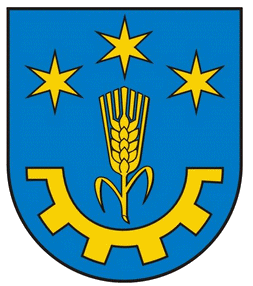 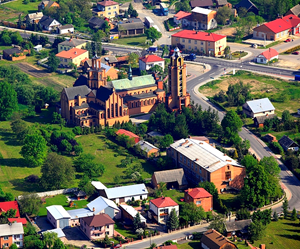 Lp.Jednostka pomocniczaPowierzchnia 
w haUdział w ogólnej powierzchni GminyFurmany411,796,00%Gorzyce (sołectwo+osiedle)968,4314,00%Motycze Poduchowne282,864,00%Orliska432,36,00%Sokolniki1913,8728,00%Trześń989,4115,00%Wrzawy1593,3223,00%Zalesie Gorzyckie298,274,00%Lp.Jednostka pomocniczaLiczba mieszkańcówUdział w ogólnej liczbie mieszkańcówFurmany7535,77%Gorzyce (sołectwo+osiedle)6 48349,64%Motycze Poduchowne3502,68%Orliska2381,82%Sokolniki1 89014,47%Trześń1 54211,81%Wrzawy1 60412,28%Zalesie Gorzyckie2001,53%Lp.Jednostka pomocniczaPrzewodniczący jednostkiFurmanyWiesław BiskupGorzyce sołectwoJózefa LeśniakGorzyce osiedleMarian ZimnickiMotycze PoduchowneMarian ChmuraOrliskaJerzy StachulaSokolnikiBronisław RobakTrześńHenryk MatykaWrzawyRyszard FydaZalesie GorzyckieAnna WicińskaLp.SołectwoNazwa zadania/przedsięwzięciaKwota przyznanaZmianaPlan po zmianieWykonanie%FURMANYDoposażenie budynku OSP Furmany2 000,00 zł2 000,00 zł1 998,90 zł99,5FURMANYZagospodarowanie terenu przy remizie OSP Furmany23 373,34 zł23 373,34 zł23 062,50 zł98,67FURMANYPaliwo do kosiarki, utrzymanie mienia komunalnego500,00 zł500,00 zł400,04 zł80,01FURMANYOrganizacja imprezy ogólnodostępnej dla mieszkańców, zawody sportowe, piknik rodzinny, zlot furmanek6 000,00 zł6 000,00 zł6 000,00 zł100FURMANYKultywowanie tradycji wieniec dożynkowy1 200,00 zł1 200,00 zł1 200,00 zł100FURMANYRazem:33 073,73 zł33 073,34 zł32 661,4498,75GORZYCEKultywowanie tradycji (wieniec dożynkowy)1 000,00 zł1 000,00 zł1 000,00 zł100GORZYCEUporządkowanie i doposażenie terenu przy  świetlicy wiejskiej109,70 zł109,70 zł108,50 zł98,91GORZYCEbudowa drogi (ul. Zagłoby) etap III34 000,00 zł34 000,00 zł34 000,00 zł100GORZYCERazem35 109,70 zł35 109,70 zł35 108,50 zł100MOTYCZE PODUCHOWNEMonitoring parku2 000,00 zł2 000,00 zł2 000,00 zł100MOTYCZE PODUCHOWNEModernizacja Domu ludowego - ubikacje, szatnie12 037,92 zł-4 037,92 zł8 000,007 995,0099,94MOTYCZE PODUCHOWNEOrganizacja Święta Ryby3 500,00 zł-2 000,00 zł1 500,00 zł1 500,00100MOTYCZE PODUCHOWNEKultywowanie tradycji organizacja dożynek - wieniec dożynkowy1 000,00 zł1 000,00 zł1 000,00 zł100MOTYCZE PODUCHOWNEZakup urządzenia na plac zabaw4 037,924 037,924 000,00 zł99,06MOTYCZE PODUCHOWNEWykonanie wyposażenia do nowopowstałej altany w parku2 000,002 000,001 999,96100MOTYCZE PODUCHOWNERazem:18 537,9218 537,9218 494,9699,77TRZEŚŃFestyn rodzinny ogólnodostępny3 909,70 zł3 909,70 zł3 989,00 zł99,70TRZEŚŃKultywowanie tradycji- wieniec dożynkowy1 200,00 zł1 200,00 zł1 200,00 zł100TRZEŚŃBudowa parku przy tzw. Skrzyni - IV etap10 000,00 zł10 000,00 zł10 000,00 zł100TRZEŚŃpostawienie słupa ogłoszeniowego na ul. Dębowej3 000,00 zł3 000,00 zł3 000,00 zł100TRZEŚŃUtrzymanie porządku, koszenie trawy wokół remizy, świetlicy2 000,00 zł2 000,00 zł2 000,00 zł100TRZEŚŃutrzymanie porządku, koszenie trawy w parku na tzw. "SKRZYNI"3 000,00 zł-3 000,00 zł0,000,000TRZEŚŃWykonanie chodnika od mostku w parku w kierunku ul. Św. Floriana3 000,00 zł3 000,00 zł1 650,0055TRZEŚŃzakup krzeseł do świetlicy wiejskiej w Trześni12 000,00 zł12 000,00 zł12 000,00 zł100TRZEŚŃRazem:35 109,70 zł35 109,70 zł33 748,00 zł96,12WRZAWYWykonanie chodnika do Altanki na Kawęczynie3 000,00 zł3 000,00 zł2 999,99 zł100WRZAWYUzupełnienie Plac zabaw dla dzieci na Czekaju5 000,00 zł5 000,00 zł5 000,00 zł100WRZAWYUzupełnienie wyposażenia Plac zabaw dla dzieci na Pasterniku5 000,00 zł5 000,00 zł5 000,00 zł100WRZAWYZakup i nawiezienie ziemi na boisko do siatkówki2 000,00 zł-2 000,00 zł0,000,000WRZAWYZakup stołów i ławek- remiza OSP Wrzawy5 000,00 zł5 000,00 zł5 000,00 zł100WRZAWYWykonanie zadaszenia nad wejściem - szatnia na stadionie sportowym5 000,00 zł-5 000,00 zł0,000,000WRZAWYKultywowanie tradycji poprzez wykonanie wieńca dożynkowego1 500,00 zł1 500,00 zł1 500,00 zł100WRZAWYZakup krzeseł Dom Kultury we Wrzawach4 600,00 zł4 600,00 zł4 564,1699,22WRZAWYOrganizacja "Dnia Seniora"4 000,00 zł4 000,00 zł4 000,00 zł100WRZAWYWykonanie projektu boiska wielofunkcyjnego przy Szkole Podstawowej we Wrzawach7 000,00 zł7 000,00 zł7 000,00 zł100WRZAWYRazem:35 100,00 zł35 100,00 zł35 064,15 zł99,90ZALESIE GORZYCKIEKultywowanie tradycji wieniec dożynkowy903,44 zł903,44 zł900,00 zł99,62ZALESIE GORZYCKIEWyposażenie świetlicy wiejskiej13 000,00 zł13 000,00 zł12 980,70 zł99,85ZALESIE GORZYCKIERazem:13 903,44 zł13 903,44 zł13 880,7099,84ORLISKAWykonanie projektu na boisko wielofunkcyjne7 000,00 zł-7 000,00 zł0,000,000ORLISKAUtrzymanie terenów komunalnych - zielonych1 800,00 zł1 800,00 zł1 800,00 zł100ORLISKAPromowanie wsi ( wykonanie pomnika- 5000,00 zł , wykonanie wieńca dożynkowego- 1578,05)5 000,00 zł5 000,00 zł5 000,00 zł 100ORLISKAPromowanie wsi ( wykonanie pomnika- 5000,00 zł , wykonanie wieńca dożynkowego- 1578,05)1 578,05 zł1 578,05 zł1 500,00 zł95,05ORLISKAWykonanie projektu na drogę gminną w Orliskach7 000,00 zł7 000,00 zł6 900,00 zł98,57ORLISKARazem:15 378,05 zł15 378,05 zł15 200,00 zł98,84SOKOLNIKIkultywowanie tradycji - wykonanie wieńca dożynkowego1 500,00 zł1 500,00 zł1 500,00 zł100SOKOLNIKIOrganizacja imprezy ogólnodostępnej dla mieszkańców z okazji "Festyn dożynkowy"4 000,00 zł4 000,00 zł4 000,00 zł100SOKOLNIKIPromocja tradycji wiejskich - zakup butów do strojów ludowych1 500,00 zł1 500,00 zł1 500,00 zł100SOKOLNIKIUtrzymanie terenów komunalnych poprzez zakup i nasadzenie kwiatów i krzewów  (Plac Papieski)1 500,00 zł1 500,00 zł1 500,00 zł100SOKOLNIKIzakup urządzeń rekreacyjnych przy placu Papieskim4 500,00 zł4 500,00 zł4 500,00 zł100SOKOLNIKIZakup siłowni zewnętrznej obok stadionu4 000,00 zł4 000,00 zł4 000,00 zł100SOKOLNIKIZagospodarowanie placu obok Stadionu12 109,70 zł12 109,70 zł12 100,00 zł99,92SOKOLNIKIZakup sprzętu do bieżącego utrzymania boiska sportowego2 000,00 zł2 000,00 zł1 999,00 zł99,95SOKOLNIKIZakup wyposażenia (krzeseł) oraz mundurów dla OSP Sokolniki2 000,00 zł2 000,00 zł1 990,90 zł100SOKOLNIKIRazem:33 109,70 zł33 109,70 zł33 098,9099,97Razem wszystkie sołectwaRazem wszystkie sołectwaRazem wszystkie sołectwa219 321,85 zł219 321,85 zł217 256,65 zł99,06Lp.Nr uchwałyData podjęciaW sprawie:Lp.Nr uchwałyUwagiUwagiIV/23/1929 stycznia 2019 r.udzielenia pomocy finansowej Województwu PodkarpackiemuIV/23/19Kwotę 100 000,00 zł przekazano na realizację zadania „Przebudowa drogi wojewódzkiej nr 845 Annopol-gr. woj. lubelskiego-Antoniów-Gorzyce polegająca na budowie chodnika w miejscowości Wrzawy”.Kwotę 100 000,00 zł przekazano na realizację zadania „Przebudowa drogi wojewódzkiej nr 845 Annopol-gr. woj. lubelskiego-Antoniów-Gorzyce polegająca na budowie chodnika w miejscowości Wrzawy”.IV/24/1929 stycznia 2020 r.udzielenia pomocy finansowej Powiatowi TarnobrzeskiemuIV/24/19Kwotę 135 000,00 zł przekazano na realizację następujących zadań:Przebudowa drogi powiatowej nr 1092R relacji Trześń – Furmany w zakresie budowy chodnika na odcinku Trześń Zabrody – Furmany – etap II, w wysokości 60 000 złPrzebudowa drogi powiatowej nr 1092R relacji Trześń – Furmany w zakresie budowy chodnika w miejscowości Trześń od skrzyżowania z drogą powiatową nr 1090R do skrzyżowania z drogą gminną dz. nr ewid. 719/2 – etap. I, w wysokości 50 000 złPrzebudowa skrzyżowania dróg powiatowych nr 1090R 
i 1092R w miejscowości Trześń – w wysokości 25 000 zł.Kwotę 135 000,00 zł przekazano na realizację następujących zadań:Przebudowa drogi powiatowej nr 1092R relacji Trześń – Furmany w zakresie budowy chodnika na odcinku Trześń Zabrody – Furmany – etap II, w wysokości 60 000 złPrzebudowa drogi powiatowej nr 1092R relacji Trześń – Furmany w zakresie budowy chodnika w miejscowości Trześń od skrzyżowania z drogą powiatową nr 1090R do skrzyżowania z drogą gminną dz. nr ewid. 719/2 – etap. I, w wysokości 50 000 złPrzebudowa skrzyżowania dróg powiatowych nr 1090R 
i 1092R w miejscowości Trześń – w wysokości 25 000 zł.IV/25/1929 stycznia 2019 r.zaliczenia drogi do kategorii dróg gminnychIV/25/19Do kategorii dróg gminnych zaliczono drogę o nazwie „do strefy ekonomicznej” położoną w miejscowości Gorzyce; uchwała została opublikowana w Dzienniku Urzędowym Województwa Podkarpackiego.Do kategorii dróg gminnych zaliczono drogę o nazwie „do strefy ekonomicznej” położoną w miejscowości Gorzyce; uchwała została opublikowana w Dzienniku Urzędowym Województwa Podkarpackiego.IV/26/1929 stycznia 2019 r.rozpatrzenia skargi na działalność kierownika jednostki organizacyjnej-kierownika Ośrodka Pomocy Społecznej 
w GorzycachIV/26/19Skargę uznano za bezzasadną.Skargę uznano za bezzasadną.IV/27/1929 stycznia 2019 r.Uchwała Budżetowa na 2019 r.IV/27/19IV/28/1929 stycznia 2019 r.uchwalenia Wieloletniej Prognozy Finansowej Gminy Gorzyce na lata 2019-2037IV/28/19IV/29/1929 stycznia 2019 r.zmiany Uchwały nr III/20/18 Rady Gminy Gorzyce z dnia 19 grudnia 2018 r. 
w sprawie przekazania w użytkowanie Zakładowi Gospodarki Komunalnej 
w Gorzycach sieci kanalizacyjnych 
i wodociągowych wraz ze wszystkimi urządzeniami, punktu selektywnej zbiórki odpadów komunalnych, instalacji fotowoltaicznych przy budynkach stacji uzdatniania wody oraz oczyszczalni ścieków, stanowiących własność Gminy GorzyceIV/29/19V/30/1914 lutego 2019 r.ustalenia ekwiwalentu za uczestnictwo 
w działaniu ratowniczym lub szkoleniu ochotniczych straży pożarnychV/30/19Ustalono kwotę ekwiwalentu: 17,00 zł za udział w działaniu ratowniczym oraz 10,00 zł za udział w szkoleniu organizowanym przez PSP lub gminę; uchwała została opublikowana w Dzienniku Urzędowym Województwa Podkarpackiego.Ustalono kwotę ekwiwalentu: 17,00 zł za udział w działaniu ratowniczym oraz 10,00 zł za udział w szkoleniu organizowanym przez PSP lub gminę; uchwała została opublikowana w Dzienniku Urzędowym Województwa Podkarpackiego.V/31/1914 lutego 2019 r.zmian budżetu Gminy na 2019 rokV/31/19V/32/1914 lutego 2019 r.zmieniająca uchwałę nr IV/28/19 w sprawie uchwalenia Wieloletniej  Prognozy Finansowej   Gminy Gorzyce na lata 2019-2037V/32/19VI/33/196 marca2019 r.Programu opieki nad zwierzętami bezdomnymi oraz zapobiegania bezdomności zwierząt na terenie Gminy GorzyceVI/33/19Uchwałę opublikowano w Dzienniku Urzędowym Województwa PodkarpackiegoUchwałę opublikowano w Dzienniku Urzędowym Województwa PodkarpackiegoVI/34/196 marca2019 r.wyrażenia zgody na zbycie w drodze bezprzetargowej nieruchomości położonej w miejscowości WrzawyVI/34/19Zawarto umowę na podstawie, której zbyto działkę o nr ewid. 845/12.Zawarto umowę na podstawie, której zbyto działkę o nr ewid. 845/12.VI/35/196 marca2019 r.wyrażenia zgody na zbycie w drodze bezprzetargowej nieruchomości położonej w miejscowości FurmanyVI/35/19Zawarto umowę na podstawie, której zbyto działkę o nr ewid. 327.Zawarto umowę na podstawie, której zbyto działkę o nr ewid. 327.VI/36/196 marca2019 r.wyrażenia zgody na zbycie w drodze bezprzetargowej nieruchomości położonej w miejscowości GorzyceVI/36/19Zawarto umowę na podstawie, które zbyto działkę o nr ewid. 2089/4.Zawarto umowę na podstawie, które zbyto działkę o nr ewid. 2089/4.VI/37/196 marca2019 r.wmian budżetu Gminy na 2019 r.VI/37/19VI/38/196 marca2019 r.zmieniająca uchwałę w sprawie Wieloletniej Prognozy Finansowej Gminy Gorzyce na lata 2019-2037VI/38/19VI/39/196 marca2019 r.zasad przyznawania i wysokości diet oraz zwrotu kosztów podróży służbowych dla radnych Rady Gminy GorzyceVI/39/19VI/40/196 marca2019 r.ustalenia zasad przysługiwania diet przewodniczącym organów wykonawczych jednostek pomocniczych Gminy GorzyceVI/40/19VII/41/1910 kwietnia 2019 r.zmiany uchwały Rady Gminy Gorzyce 
Nr XVI/91/2004 z 25 lutego 2004 r. 
w sprawie nadania Statutu Gminnego Ośrodka Kultury w GorzycachVII/41/19Uchwałę opublikowano w Dzienniku Urzędowym Województwa Podkarpackiego.Uchwałę opublikowano w Dzienniku Urzędowym Województwa Podkarpackiego.VII/42/1910 kwietnia 2019 r.nadania tytułu „Zasłużony dla Gminy Gorzyce”VII/42/19Tytuł przyznano Panu Marianowi Kopycie, wieloletniemu sołtysowi miejscowości Wrzawy.Tytuł przyznano Panu Marianowi Kopycie, wieloletniemu sołtysowi miejscowości Wrzawy.VII/43/1910 kwietnia 2019 r.wyrażenia zgody na przedłużenie umowy dzierżawy na okres kolejnych 3 lat w trybie bezprzetargowymVII/43/19Zawarto umowę na podstawie, której przedłużono umowę dzierżawy działki nr ewid. 1743/571 w Gorzycach.Zawarto umowę na podstawie, której przedłużono umowę dzierżawy działki nr ewid. 1743/571 w Gorzycach.VII/44/1910 kwietnia 2019 r.wyrażenia zgody na zbycie w drodze przetargowej nieruchomości położonych 
w miejscowości OrliskaVII/44/19Zawarto umowy, na podstawie których zbyto działki nr ewid. 3476/5 oraz 3476/6.Zawarto umowy, na podstawie których zbyto działki nr ewid. 3476/5 oraz 3476/6.VII/45/1910 kwietnia 2019 r.wyrażenia zgody na zawarcie umowy dzierżawy gruntu na okres 5 lat w trybie bezprzetargowymVII/45/19Zawarto umowy dzierżawy działek nr ewid. 104/1 oraz 3/2.Zawarto umowy dzierżawy działek nr ewid. 104/1 oraz 3/2.VII/46/1910 kwietnia 2019 r.rozpatrzenia protestu wyborczego 
w sprawie ważności wyborów sołtysa i rady sołeckiej sołectwa FurmanyVII/46/19Protest wyborczy odrzucono większością głosów, stwierdzając jednocześnie ważność wyboru sołtysa oraz rady sołeckiej w miejscowości Furmany.Protest wyborczy odrzucono większością głosów, stwierdzając jednocześnie ważność wyboru sołtysa oraz rady sołeckiej w miejscowości Furmany.VII/47/1910 kwietnia 2019 r.rozpatrzenia protestu wyborczego 
w sprawie ważności wyborów na przewodniczącego zarządu osiedla  
w GorzycachVII/47/19Protest wyborczy odrzucono większością głosów, stwierdzając jednocześnie ważność wyboru przewodniczącego zarządu osiedla w Gorzycach.Protest wyborczy odrzucono większością głosów, stwierdzając jednocześnie ważność wyboru przewodniczącego zarządu osiedla w Gorzycach.VII/48/1910 kwietnia 2019 r.rozpatrzenia skargi na sposób przygotowania dokumentacji i zarządzonej procedury zgłaszania kandydatów na sołtysa poprzez wprowadzony Zarządzeniem 2/19 Wójta Gminy Gorzyce z dnia 9 stycznia 2019 r. Regulamin wyborów sołtysów, rad sołeckich, przewodniczącego zarządu osiedla oraz zarządu osiedla, zarządzonych na dzień 
24 lutego 2019 r.VII/48/19Skargę, większością głosów, uznano za bezzasadną.Skargę, większością głosów, uznano za bezzasadną.VII/49/1910 kwietnia 2019 r.zmian budżetu Gminy na 2019 rok.VII/49/19VIII/50/1916 maja2019 r.rozpatrzenia skargi na działalność Wójta GminyVIII/50/19Skargę, większością głosów, uznano za bezzasadną.Skargę, większością głosów, uznano za bezzasadną.VIII/51/1916 maja2019 r.określenia tygodniowego obowiązkowego  wymiaru godzin zajęć dla pedagogów, psychologów i logopedów zatrudnionych w przedszkolach i szkołach dla których organem prowadzącym jest Gmina GorzyceVIII/51/19Uchwałę opublikowano w Dzienniku Urzędowym Województwa Podkarpackiego.Uchwałę opublikowano w Dzienniku Urzędowym Województwa Podkarpackiego.VIII/52/1916 maja2019 r.określenia tygodniowego obowiązkowego wymiaru godzin zajęć nauczycieli przedszkoli i innych placówek przedszkolnych pracujących z grupami obejmującymi dzieci 6-letnie i dzieci młodsze dla których organem  prowadzącym jest Gmina GorzyceVIII/52/19Uchwałę opublikowano w Dzienniku Urzędowym Województwa Podkarpackiego.Uchwałę opublikowano w Dzienniku Urzędowym Województwa Podkarpackiego.VIII/53/1916 maja2019 r.przyjęcia Sprawozdania monitoringowego z realizacji Gminnego Programu Rewitalizacji Gminy Gorzyce za okres od 28.06.2017 r. do 31.12.2017 r.VIII/53/19VIII/54/1916 maja2019 r.przyjęcia Sprawozdania monitoringowego z realizacji Gminnego Programu Rewitalizacji Gminy Gorzyce za okres od 01.01.2018 r. do 31.12.2018 r. wraz z jego aktualizacjąVIII/54/19VIII/55/1916 maja2019 r.zmian budżetu Gminy na 2019 r.VIII/55/19IX/56/1914 czerwca 2019 r.ustalenia planu sieci i granic obwodów publicznych  szkół podstawowych prowadzonych przez Gminę GorzyceIX/56/19Uchwałę opublikowano w Dzienniku Urzędowym Województwa Podkarpackiego.Uchwałę opublikowano w Dzienniku Urzędowym Województwa Podkarpackiego.IX/57/1914 czerwca 2019 r.zmian budżetu Gminy na 2019 rokIX/57/19IX/58/1914 czerwca 2019 r.udzielenia pomocy rzeczowej Gminie PysznicaIX/58/19Gminie Pysznica przekazano pomoc rzeczową w formie nieodpłatnego przekazania lekkiego zestawu ratownictwa drogowego.Gminie Pysznica przekazano pomoc rzeczową w formie nieodpłatnego przekazania lekkiego zestawu ratownictwa drogowego.X/59/1928 czerwca 2019 r.udzielenia Wójtowi Gminy Gorzyce wotum zaufaniaX/59/19Wotum zaufania udzielono po przedstawieniu przez Wójta raportu o stanie Gminy za 2018 rok.Wotum zaufania udzielono po przedstawieniu przez Wójta raportu o stanie Gminy za 2018 rok.X/60/1928 czerwca 2019 r.zatwierdzenia sprawozdania finansowego wraz ze sprawozdaniem  z wykonania budżetu Gminy za 2018 rokX/60/19X/61/1928 czerwca 2019 r.udzielenia Wójtowi Gminy absolutorium 
z tytułu wykonania budżetu za 2018 rokX/61/19X/62/1928 czerwca 2019 r.zatwierdzenia rocznego sprawozdania finansowego samorządowego zakładu budżetowego pod nazwą Zakład Gospodarki Komunalnej w Gorzycach za 2018 rokX/62/19X/63/1928 czerwca 2019 r.zatwierdzenia rocznego sprawozdania finansowego instytucji kultury pod nazwą Gminny Ośrodek Kultury w Gorzycach za 2018 rokX/63/19Wojewoda Podkarpacki stwierdził nieważność uchwały rozstrzygnięciem nadzorczym P-II.4131.2.253.2019 z dnia 29.07.2019 r.Wojewoda Podkarpacki stwierdził nieważność uchwały rozstrzygnięciem nadzorczym P-II.4131.2.253.2019 z dnia 29.07.2019 r.X/64/1928 czerwca 2019 r.zasad ustalania i przekazywania środków finansowych wynikających z rozliczenia podatku od towarów samorządowego zakładu budżetowego-Zakładu Gospodarki Komunalnej  w Gorzycach- z Gminą GorzyceX/64/19X/65/1928 czerwca 2019 r.zmian budżetu Gminy na 2019 rokX/65/19X/66/1928 czerwca 2019 r.zmieniająca uchwałę w sprawie Wieloletniej Prognozy Finansowej Gminy Gorzyce na lata 2019-2037X/66/19XI/67/1930 lipca2019 r.uchwalenia Programu Ochrony Środowiska dla Gminy Gorzyce na lata 2019-2022 z perspektywą do roku 2024XI/67/19XI/68/1930 lipca2019 r.nadania Statutu Gminnego Ośrodka Kultury w GorzycachXI/68/19Wojewoda Podkarpacki wszczął postępowanie nadzorcze 
P-II.4131.2.282.2019 z dnia 09.08.2019 r., jednak w związku z przyjęciem nowej uchwały nie wydano rozstrzygnięcia nadzorczego stwierdzającego nieważność uchwały.Wojewoda Podkarpacki wszczął postępowanie nadzorcze 
P-II.4131.2.282.2019 z dnia 09.08.2019 r., jednak w związku z przyjęciem nowej uchwały nie wydano rozstrzygnięcia nadzorczego stwierdzającego nieważność uchwały.XI/69/1930 lipca2019 r.wyrażenia zgody na zbycie w drodze przetargowej nieruchomości położonych 
w miejscowości TrześńXI/69/19Ogłoszono przetarg na działki  nr ewid. 708/6 oraz 708/7 jednak do przetargu nikt się nie zgłosił.Ogłoszono przetarg na działki  nr ewid. 708/6 oraz 708/7 jednak do przetargu nikt się nie zgłosił.XI/70/1930 lipca2019 r.przystąpienia do sporządzenia miejscowego planu zagospodarowania przestrzennego dla części złoża Sokolniki III w miejscowości OrliskaXI/70/19XI/71/1930 lipca2019 r.przekazania w użytkowanie Zakładowi Gospodarki Komunalnej w Gorzycach sieci wodociągowej wraz ze wszystkimi urządzeniami, stanowiącymi własność Gminy GorzyceXI/71/19XI/72/1930 lipca2019 r.przyjęcia Regulaminu dostarczania wody 
i odprowadzania ścieków na terenie Gminy GorzyceXI/72/19Wojewoda Podkarpacki stwierdził nieważność § 12 ust. 3 załącznika do Uchwały rozstrzygnięciem nadzorczym P-II.4131.2.295.2019 z dnia 04.09.2019 r.; uchwałę opublikowano w Dzienniku Urzędowym Województwa Podkarpackiego.Wojewoda Podkarpacki stwierdził nieważność § 12 ust. 3 załącznika do Uchwały rozstrzygnięciem nadzorczym P-II.4131.2.295.2019 z dnia 04.09.2019 r.; uchwałę opublikowano w Dzienniku Urzędowym Województwa Podkarpackiego.XI/73/1930 lipca2019 r.rozpatrzenia skargi na działalność Wójta Gminy GorzyceXI/73/19Skargę, większością głosów, uznano za bezzasadną.Skargę, większością głosów, uznano za bezzasadną.XI/74/1930 lipca2019 r.powołania zespołu ds. zaopiniowania zgłoszonych kandydatów na ławników sądów powszechnychXI/74/19W skład zespołu weszli radni: Marian Chmura, Barbara Kaczor oraz Krzysztof Maruszak.W skład zespołu weszli radni: Marian Chmura, Barbara Kaczor oraz Krzysztof Maruszak.XI/75/1930 lipca2019 r.zmian budżetu Gminy na 2019 rokXI/75/19XII/76/1927 sierpnia 2019 r.nadania Statutu Gminnego Ośrodka Kultury w GorzycachXII/76/19Uchwałę opublikowano w Dzienniku Urzędowym Województwa Podkarpackiego.Uchwałę opublikowano w Dzienniku Urzędowym Województwa Podkarpackiego.XII/77/1927 sierpnia 2019 r.rozpatrzenia skargi na działalność organu wykonawczegoXII/77/19Skargę, większością głosów, uznano za bezzasadną.Skargę, większością głosów, uznano za bezzasadną.XII/78/1927 sierpnia 2019 r.zasięgnięcia od Komendanta Wojewódzkiego Policji informacji 
o kandydatach na ławnikówXII/78/19XII/79/1927 sierpnia 2019 r.zmian budżetu Gminy na 2019 rokXII/79/19XII/80/1927 sierpnia 2019 r.zmieniająca uchwałę w sprawie Wieloletniej Prognozy Finansowej Gminy Gorzyce na lata 2019-2037XII/80/19XIII/81/1923 września 2019 r.zaciągnięcia zobowiązania na realizację zadania inwestycyjnego pn. „ Przebudowa drogi gminnej nr 100112R (ul. Szkolna) 
od km 0+003 do km 0+980 w Gorzycach”XIII/81/19Na realizację zadania inwestycyjnego pozyskano środki 
z budżetu państwa (budżet Wojewody Podkarpackiego).Na realizację zadania inwestycyjnego pozyskano środki 
z budżetu państwa (budżet Wojewody Podkarpackiego).XIII/82/1923 września 2019 r.zmian budżetu Gminy na 2019 rokXIII/82/19XIV/83/1927 września 2019 r.wyrażenia zgody na zbycie w drodze bezprzetargowej nieruchomości położonej w miejscowości Motycze PoduchowneXIV/83/19Działka nr ewid.  239/4 nie została sprzedana.Działka nr ewid.  239/4 nie została sprzedana.XIV/84/1927 września 2019 r.wyrażenia zgody na zbycie w drodze bezprzetargowej nieruchomości położonej w miejscowości TrześńXIV/84/19Działka nr ewid. 863 nie została zbyta.Działka nr ewid. 863 nie została zbyta.XIV/85/1927 września 2019 r.nadania nazwy Wiśniowa ulicy położonej 
w południowo-wschodniej części miejscowości Gorzyce, Gmina GorzyceXIV/85/19Nazwę nadano drodze zlokalizowanej na działce nr ewid. 2705/4; uchwałę opublikowano w Dzienniku Urzędowym Województwa Podkarpackiego.Nazwę nadano drodze zlokalizowanej na działce nr ewid. 2705/4; uchwałę opublikowano w Dzienniku Urzędowym Województwa Podkarpackiego.XIV/86/1927 września 2019 r.zmian budżetu Gminy na 2019 rokXIV/86/19XIV/87/1927 września 2019 r.zmieniająca uchwałę w sprawie Wieloletniej Prognozy Finansowej Gminy Gorzyce na lata 2019-2037XIV/87/19XV/88/198 października 2019 r.zmiany Uchwały nr XXXII/220/09 Rady Gminy Gorzyce z dnia 18 marca 2009 r. 
w sprawie uchwalenia  „Regulaminu określającego wysokość i szczegółowe warunki przyznawania dodatków do wynagrodzenia zasadniczego, szczegółowe warunki obliczania i wypłacania wynagrodzenia za godziny ponadwymiarowe i godziny doraźnych zastępstw”XV/88/19Uchwałę opublikowano w Dzienniku Urzędowym Województwa Podkarpackiego.Uchwałę opublikowano w Dzienniku Urzędowym Województwa Podkarpackiego.XV/89/198 października 2019 r.zmieniająca Uchwałę Nr XIII/89/19 
w sprawie zmian budżetu Gminy na 2019 rokXV/89/19XVI/90/1930 października  2019 r.wyboru ławników na kadencję od 2020 r. do 2023 r.XVI/90/19XVI/91/1930 października 2019 r.Rrzpatrzenia petycji w interesie publicznym w sprawie wdrożenia Polityki Zarządzania Konfliktem InteresówXVI/91/19Radni postanowili nie uwzględniać żądań zawartych 
w petycji.Radni postanowili nie uwzględniać żądań zawartych 
w petycji.XVI/92/1930 października 2019 r.uchwalenia Rocznego programu współpracy Gminy Gorzyce 
z organizacjami pozarządowymi oraz podmiotami prowadzącymi działalność pożytku publicznego na rok 2020XVI/92/19XVI/93/1930 października 2019 r.nadania nazwy Dębowa ulicy położonej 
w środkowej części miejscowości Furmany, Gmina GorzyceXVI/93/19Nazwę nadano drodze zlokalizowanej na działce nr ewid. 435; uchwałę opublikowano w Dzienniku Urzędowym Województwa Podkarpackiego.Nazwę nadano drodze zlokalizowanej na działce nr ewid. 435; uchwałę opublikowano w Dzienniku Urzędowym Województwa Podkarpackiego.XVI/94/1930 października 2019 r.nadania nazwy Szafirowa ulicy położonej w środkowo-wschodniej części miejscowości Trześń, Gmina GorzyceXVI/94/19Nazwę nadano drodze zlokalizowanej na działce nr ewid. 1082; uchwałę opublikowano w Dzienniku Urzędowym Województwa Podkarpackiego.Nazwę nadano drodze zlokalizowanej na działce nr ewid. 1082; uchwałę opublikowano w Dzienniku Urzędowym Województwa Podkarpackiego.XVI/95/1930 października 2019 r.udzielenia pomocy finansowej Powiatowi TarnobrzeskiemuXVI/95/19Kwotę 100 000,00 zł przeznaczono na realizację zadania pn. „Przebudowa drogi powiatowej nr 1011R Kawęczyn-Skowierzyn w miejscowości Wrzawy w km 0+179-1++174.Kwotę 100 000,00 zł przeznaczono na realizację zadania pn. „Przebudowa drogi powiatowej nr 1011R Kawęczyn-Skowierzyn w miejscowości Wrzawy w km 0+179-1++174.XVI/96/1930 października 2019 r.zmian budżetu Gminy na 2019 rokXVI/96/19XVII/97/1920 listopada 2019 r.ustalenia odpłatności za pobyt 
w schronisku dla osób bezdomnych oraz schronisku dla osób bezdomnych 
z usługami opiekuńczymiXVII/97/19Uchwałę opublikowano w Dzienniku Urzędowym Województwa Podkarpackiego.Uchwałę opublikowano w Dzienniku Urzędowym Województwa Podkarpackiego.XVII/98/1920 listopada 2019 r.wyrażenia zgody na zbycie w drodze bezprzetargowej nieruchomości położonych w miejscowości Motycze PoduchowneXVII/98/19Działki nr ewid. 372/3 oraz 372/4 nie zostały zbyte.Działki nr ewid. 372/3 oraz 372/4 nie zostały zbyte.XVII/99/1920 listopada 2019 r.wyrażenia zgody na zbycie w drodze bezprzetargowej nieruchomości położonej w miejscowości WrzawyXVII/99/19Działka nr ewid. 1762/4 nie została zbyta.Działka nr ewid. 1762/4 nie została zbyta.XVII/100/1920 listopada 2019 r.wyrażenia zgody na zbycie w drodze przetargowej nieruchomości położonych 
w miejscowości GorzyceXVII/100/19Działki nr ewid. 1699/2, 1713,2 oraz 1496/8 nie zostały zbyte.Działki nr ewid. 1699/2, 1713,2 oraz 1496/8 nie zostały zbyte.XVII/101/1920 listopada 2019 r.wyrażenia zgody na przedłużenie umowy dzierżawy na okres kolejnych 5 lat w trybie bezprzetargowymXVII/101/19Umowy dzierżawy na działki wskazane z uchwały zostały zawarte.Umowy dzierżawy na działki wskazane z uchwały zostały zawarte.XVII/102/1920 listopada 2019 r.określenia wysokości stawek podatku 
od nieruchomościXVII/102/19Uchwałę opublikowano w Dzienniku Urzędowym Województwa Podkarpackiego; stawki określone w uchwale obowiązywać będą od 1 stycznia 2020 r.Uchwałę opublikowano w Dzienniku Urzędowym Województwa Podkarpackiego; stawki określone w uchwale obowiązywać będą od 1 stycznia 2020 r.XVII/103/1920 listopada 2019 r.obniżenia średniej ceny żyta przyjmowanej jako podstawa obliczenia podatku rolnego na obszarze Gminy Gorzyce w 2020 rokuXVII/103/19Uchwałę opublikowano w Dzienniku Urzędowym Województwa Podkarpackiego.Uchwałę opublikowano w Dzienniku Urzędowym Województwa Podkarpackiego.XVII/104/1920 listopada 2019 r.określenia wysokości stawek podatku od środków transportowych na rok 2020XVII/104/19Uchwałę opublikowano w Dzienniku Urzędowym Województwa Podkarpackiego.Uchwałę opublikowano w Dzienniku Urzędowym Województwa Podkarpackiego.XVII/105/1920 listopada 2019 r.wyrażenia zgody na przystąpienie Gminy Gorzyce do „Porozumienia  ramowego 
o nawiązaniu współpracy zawartego pomiędzy Tarnobrzegiem, Sandomierzem, Stalową Wolą i Niskiem”XVII/105/19XVIII/106/1917 grudnia 2019 r.przystąpienia do sporządzenia zmiany Studium uwarunkowań i kierunków zagospodarowania przestrzennego Gminy GorzyceXVIII/106/19XVIII/107/1917 grudnia 2019 r.przystąpienia do sporządzenia zmiany miejscowego planu zagospodarowania przestrzennego Nr 2/13/2006 o nazwie : „Gorzyce-Przybyłów, Część Rekreacyjna”XVIII/107/19XVIII/108/1917 grudnia 2019 r.zawarcia porozumienia międzygminnego pomiędzy Gminą Gorzyce a Gminą Stalowa Wola w przedmiocie powierzenia Gminie Stalowa Wola realizacji zadań własnych Gminy Gorzyce w zakresie przyjmowania oraz zagospodarowania odpadów komunalnych i surowców wtórnychXVIII/108/19XVIII/109/1917 grudnia 2019 r.określenia średniej ceny jednostki paliwa w Gminie Gorzyce w roku szkolnym 2019/2020XVIII/109/19XVIII/110/1917 grudnia 2019 r.uchwalenia Gminnego Programu Profilaktyki i Rozwiązywania Problemów Alkoholowych oraz Przeciwdziałania Narkomanii na 2020 rokXVIII/110/19XVIII/111/1917 grudnia 2019 r.przekazania petycji w interesie publicznym w zakresie zmiany prawa miejscowegoXVIII/111/19Petycja decyzją Rady Gminy została przekazana do Sejmu Rzeczypospolitej Polskiej.Petycja decyzją Rady Gminy została przekazana do Sejmu Rzeczypospolitej Polskiej.XVIII/112/1917 grudnia 2019 r.zmian budżetu Gminy na 2019 rok.XVIII/112/19XVIII/113/1917 grudnia 2019 r.przystąpienia do realizacji projektu pn. „Utworzenie żłobka w Gminie Gorzyce” w ramach Osi Priorytetowej VII Regionalny rynek pracy, Działanie 7.4 Rozwój opieki żłobkowej w regionie, współfinansowanego z Regionalnego Programu Operacyjnego Województwa Podkarpackiego na lata 2014-2020XVIII/113/19XVIII/114/1917 grudnia 2019 r.zabezpieczenia wkładu własnego do realizacji projektu w ramach Osi Priorytetowej VII Regionalny rynek pracy, Działanie 7.4 Rozwój opieki żłobkowej w regionie, współfinansowanego z Regionalnego Programu Operacyjnego Województwa Podkarpackiego na lata 2014-2020XVIII/114/19XIX/115/1930 grudnia 2019 r.udzielenia pomocy finansowej Powiatowi TarnobrzeskiemuXIX/115/19Pomocy w kwocie 100 000,00 została udzielona na realizację zadania pn. Przebudowa drogi powiatowej nr 1092R relacji Trześń-Furmany w zakresie budowy chodnika na odcinku Trześń Zabrody-Furmany-etap IV.Pomocy w kwocie 100 000,00 została udzielona na realizację zadania pn. Przebudowa drogi powiatowej nr 1092R relacji Trześń-Furmany w zakresie budowy chodnika na odcinku Trześń Zabrody-Furmany-etap IV.XIX/116/1930 grudnia 2019 r.zmiany Uchwały Nr XXXV/262/2002 Rady Gminy w Gorzycach z dnia 22 lutego 2002 r. w sprawie ustalenia nazwy ulicy 
w miejscowości GorzyceXIX/116/19Ulica Marii Konopnickiej; uchwałę opublikowano 
w Dzienniku Urzędowym Województwa Podkarpackiego.Ulica Marii Konopnickiej; uchwałę opublikowano 
w Dzienniku Urzędowym Województwa Podkarpackiego.XIX/117/1930 grudnia 2019 r.zmian budżetu Gminy na 2019 rokXIX/117/19XIX/118/1930 grudnia 2019 r.Uchwała Budżetowa na rok 2020 Gminy GorzyceXIX/118/19XIX/119/1930 grudnia 2019 r.uchwalenia Wieloletniej Prognozy Finansowej Gminy Gorzyce na lata 2020-2037XIX/119/19LpWyszczególnieniePlan po zmianach na dzień 31.12.2019Wykonanie 2019% wykonania1Dochody, w tym:63 991 598,3964 268 518,86100,43%2Wydatki, w tym:67 590 848,3962 345 188,6292,24%3Nadwyżka/Deficyt      (1-2)-3 599 250,001 923 330,244Przychody ogółem4 214 600,000,005Rozchody615 350,00615 350,00 Plan po zmianach na dzień 31.12.2019 Wykonanie 2019 % wyk. % do dochodów ogółemDochody ogółem, z tego:63 991 598,3964 268 518,86100,43Xdochody majątkowe8 682 948,498 730 512,74100,5513,58- dochody z majątku Gminy1 665 760,001 503 230,0190,002,00bieżące55 308 649,9055 538 006,12100,4186,42 Plan po zmianach na dzień 31.12.2019 Wykonanie 2019 % wyk. % do wydatków ogółemWydatki ogółem, z tego:67 590 848,3962 345 188,6292,24Xmajątkowe13 556 990,8111 799 208,2687,0318,93bieżące54 033 857,5850 545 980,3693,5581,07Lp.GrupaOgólna liczbaOgólna liczbaOgólna liczbaPowierzchnia fizyczna 
[ha]Liczba ha podstawy podatkuLiczba ha podstawy podatkuLiczba ha podstawy podatkuWymiar podatku [zł]Wymiar podatku [zł]Lp.Grupakartgosp.działekPowierzchnia fizyczna 
[ha]ogółemprzeliczen.fizycznychprzed ulgamipo ulgach1.A - powierzchnia od 1 do 2 ha1.0721.054181.288,31451.052,60131.046,16856,432893.185,2291.189,002.B - powierzchnia od 2 do 5 ha51951721.426,13451.077,09861.077,00370,094998.688,2394.508,003.C - powierzchnia od 5 do 7 ha53530275,2500216,4731216,47310,000019.366,4217.854,004.D - powierzchnia od 7 do 10 ha22220154,0088111,7905111,79050,00009.334,998.033,005.E - powierzchnia od 10 do 15 ha19190213,7444178,8907178,89070,000017.715,5816.697,006.H - powierzchnia powyżej 15 ha21201418,2350326,6348325,84340,791430.157,3924.562,007.K1 - powierzchnia od 0 do 1 ha2.1832291.954836,2569632,7635139,9615492,802097.806,1596.776,00RazemRazem3.8891.9141.9754.611,94413.596,25253.096,1314500,1211366.253,98349.619,00Lp.GrupaOgólna liczbaOgólna liczbaOgólna liczbaPowierzchnia fizyczna 
[ha]Liczba ha podstawy podatkuLiczba ha podstawy podatkuLiczba ha podstawy podatkuWymiar podatku [zł]Wymiar podatku [zł]Lp.Grupakartgosp.działekPowierzchnia fizyczna 
[ha]ogółemprzeliczen.fizycznychprzed ulgamipo ulgach1.A - powierzchnia od 1 do 2 ha5509,68656,39926,39920,0000583,00583,002.B - powierzchnia od 2 do 5 ha1104,94000,24910,24910,000022,0022,003.C - powierzchnia od 5 do 7 ha1105,16006,24756,24750,0000556,00556,004.D - powierzchnia od 7 do 10 ha3309,73861,78691,78690,0000275,00275,005.E - powierzchnia od 10 do 15 ha11011,291010,189610,18960,0000907,00907,006.H - powierzchnia powyżej 15 ha22040,526921,734621,73460,00001.934,001.934,007.K1 - powierzchnia od 0 do 1 ha7072,83962,01280,00002,0128342,00342,00RazemRazem2013784,182648,619746,60692,01284.619,004.619,001. Budowle2 230669,83106 825,742. Budynki związane z działalnością gospodarczą2 560 224,14399 760,743. Budynki związane z udzielaniem świadczeń zdrowotnych922,442272,404. Budynki pozostałe 2396,56208 859,445. Budynki mieszkalne 26 492,98127 7321,646. Grunty związane z prowadzeniem działalności gospodarczej498 949,72215 917,697. Grunty pod wodami powierzchniowymi stojącymi0,17066,808. Grunty pozostałe56 113,76219 452,24RAZEM 5 375 769,601 280 886,69Lasy do 40 lat Lasy powyżej 40 lat Wymiar podatku leśnego (w złotych) Osoby prawne 100,6100 ha 653,7711 ha 27 599,00 Osoby fizyczne 6,6062 ha 60,1049 ha 1432,00 Kategoria podatkowa Osoby fizyczne Osoby prawne Samochody ciężarowe 30 szt. 7 szt. Ciągniki siodłowe i balastowe 49 szt. 17 szt. Przyczepy i naczepy 80 szt. 12 szt. Autobusy 3 szt. 0 szt. Wymiar podatku (zł) 280 000,00 60 000,00 Rodzaj podatku Osoby fizyczne Osoby fizyczne Osoby prawne Osoby prawne Rodzaj podatku Ilość podatników Kwota Ilość podatników Kwota Podatek rolny 22021 316,333167,00 Podatek od nieruchomości 198115 312,30 533 216,15 Podatek leśny 748 0 0,00 Podatek od środków transportowych 24242 890,4600,00Lp. Przedmiot zwolnienia Kwota podatku (zł) 1. Ochotnicze Straże Pożarne  9 981,00 2. Gminny Ośrodek Kultury 15 145,00 3. Zakład Gospodarki Komunalnej 16 194,00 4. Parafie(Trześń, Gorzyce, Wrzawy) 10 970,00 5. Gminny Ośrodek  Sportu i Rekreacji648,00Tytuł udzielonej pomocy publicznej Ilość wniosków Wartość udzielonej pomocy (w złotych ) Pomoc publiczna z tytułu zwrotu podatku akcyzowego zawartego w cenie oleju napędowego wykorzystywanego do produkcji rolnej   359124 968,92 Pomoc de minimis z tytułu zwolnienia i ulgi w podatku rolnym  z powodu nabycia gruntów na powiększenie gospodarstwa rolnego 1 1 172,66 Tytuł udzielonej pomocy publicznej Ilość wniosków Wartość udzielonej pomocy ( w złotych ) Pomoc de minimis dla przedsiębiorców zatrudniających młodocianych mieszkańców gminy w celu przyuczenia zawodowego. 5 38 245,07 Pomoc de minimis z tytułu odroczenia terminu płatności  w podatku od os środków transportowych 1 275,00L.P.Sposób użytkowania gruntówKwota nettoVATRazem1.Dzierżawa rolna48.184,05-48.184,052.Dzierżawa pod garażami15.994,153.652,0319.646,183.Dzierżawa pod działalność37.009,837.620,6244.630,454.Użytkowanie wieczyste50.991,48-50.991,485.Trwały Zarząd11.855,34-11.855,34RAZEM164.034,8511.272,65175.307,50Komisja Rewizyjnaprzewodnicząca Barbara KaczorKomisja Budżetu, Finansów, Rozwoju 
i Promocjiprzewodniczący Robert PasiecznyKomisja Oświaty, Kultury, Zdrowia 
i Pomocy Społecznejprzewodniczący Marcin KrzemińskiKomisja Rolnictwa, Gospodarki Komunalnej i Porządku Publicznegoprzewodniczący Marian ChmuraKomisja Skarg, Wniosków i Petycjiprzewodniczący Szczepan BartoszekMiejscowośćWiek przedprodukcyjny(0-18)Wiek przedprodukcyjny(0-18)Wiek produkcyjny(19-65 mężczyźni19-60 kobiety)Wiek produkcyjny(19-65 mężczyźni19-60 kobiety)Wiek poprodukcyjny(od 65 mężczyźniod 60 kobiety)Wiek poprodukcyjny(od 65 mężczyźniod 60 kobiety)OgółemOgółemMężczyźniKobietyMężczyźniKobietyMężczyźniKobietyMężczyźniKobietyFurmany90742442333181365388Gorzyce6105652129186743787531763307Motycze Poduchowne41371131131834172178Orliska262180641730123115Sokolniki 204174614528114256932958Trześń150138518442100194768774Wrzawy 18016950946097189786818Zalesie Gorzyckie25186862111610496Ogółem 13261196427537698251675642666342522252280448044250025001306013060Lp.MiejscowośćRok 2019Rok 2019Lp.MiejscowośćUrodzeniaZgonyFurmany136Gorzyce5959Motycze Poduchowne61Orliska12Sokolniki 1325Trześń1215Wrzawy 1818Zalesie Gorzyckie01Razem:Razem:122127formy świadczeńformy świadczeńformy świadczeńRok 2019Rok 2019formy świadczeńformy świadczeńformy świadczeńliczba osóbliczba świadczeńpieniężnezasiłek stałyzasiłek stały52518pieniężnezasiłek okresowyzasiłek okresowy29111pieniężnezasiłek celowyzasiłek celowy180187pieniężnepomoc dla cudzoziemcówpomoc dla cudzoziemców315pieniężnew tym: zasiłek celowy przyznany w ramach programu „Pomoc Państwa w zakresie dożywiania”364573niepieniężneposiłekposiłek858.758niepieniężnew tym: posiłek przyznany w ramach programu „Pomoc Państwa w zakresie dożywiania”858.758niepieniężneschronienieschronienie132.874niepieniężnesprawienie pogrzebusprawienie pogrzebu11niepieniężneodpłatność gminy za pobyt w domu pomocy społecznejodpłatność gminy za pobyt w domu pomocy społecznej12104niepieniężneskładka na ubezpieczenie zdrowotneza osoby pobierające zasiłek stałyskładka na ubezpieczenie zdrowotneza osoby pobierające zasiłek stały46466usługiusługi opiekuńczeusługi opiekuńcze182.767usługispecjalistyczne usługi dla osób z zaburzeniami psychicznymispecjalistyczne usługi dla osób z zaburzeniami psychicznymi143.966usługipraca socjalnapraca socjalna270Xusługikontrakt socjalnykontrakt socjalny30XWynagrodzenie za sprawowanie opieki685Rozdziaływysokość wydatków (w zł)Rozdziaływ 2019 r.domy pomocy społecznej268 184,59składki na ubezpieczenia zdrowotne22 574,26zasiłki celowe i pomoc w naturze 122 297,62zasiłki stałe268 721,69zasiłki okresowe38 489,24usługi opiekuńcze 103 144,40specjalistyczne usługi opiekuńcze dla osób z zaburzeniami psychicznymi63 784,13pomoc dla cudzoziemców5 999,69pozostała działalność, w tym program „Pomoc państwa w zakresie dożywiania” ( posiłek, zasiłek celowy na zakup posiłku lub żywności )179 956,30Wynagrodzenie za sprawowanie opieki38 973,12PowodyLiczba rodzinLiczba osób w rodzinachUbóstwo131304bezdomność1313potrzeba ochrony macierzyństwa1798w tym :   wielodzietność1485Bezrobocie91258niepełnosprawność130278długotrwała lub ciężka choroba158357bezradność w sprawach opiekuńczo –wychowawczych i prowadzenia gospodarstwa domowego - ogółem1784w tym:  rodziny niepełne728             rodziny wielodzietne1372przemoc w rodzinie1128Alkoholizm3363Narkomania00trudności w przystosowaniu do życia po zwolnieniu z zakładu karnego5102019 r. liczba rodzin z dziećmi objętych pomocą asystenta rodziny, 
w tym :12- na podstawie wniosku pracownika socjalnego1- na podstawie wniosku sądu lub innej instytucji6- na mocy Postanowienia wydanego przez Sąd Rodzinny i Nieletnich5liczba dzieci ww. rodzinach 29liczba rodzin objętych pomocą asystenta rodziny, których dzieci zostały umieszczone poza rodziną 1liczba dzieci ww. rodzinach2liczba rodzin współpracujących z asystentem za ich zgodą 1Stan na dzień31.12.2019 r.liczba dzieci z gminy umieszczonych w rodzinach zastępczych3liczba dzieci z gminy umieszczonych w placówkach opiekuńczo – wychowawczych8liczba dzieci z gminy przebywających w rodzinach zastępczych3liczba dzieci z gminy przebywających w placówkach opiekuńczo – wychowawczych8Współfinansowanie kosztów pieczy zastępczejw roku 2019 Ilość dzieciKwota(zł)Dzieci umieszczone w pieczy zastępczej z terenu Gminy Gorzyce, których pobyt jest współfinansowany ze środków gminy12122 675,65- w pieczy zastępczej514 609,32- w pieczy instytucjonalnej 7108 066,33Rodzaj działaniaIlość osób objętychskierowanie do Specjalistycznego Ośrodka Wsparcia dla Ofiar Przemocy 
w Rodzinie w Gorzycach 4udzielenie pomocy finansowej i rzeczowej ze środków OPS11skierowanie zawiadomienia do Prokuratury o wszczęcie postępowania sprawdzającego z zakresu popełnienia czynu zabronionego z art. 207 Kodeksu karnego ( znęcanie się fizyczne lub psychiczne )2informowanie  o formach pomocy oraz miejscach jej udzielaniawszystkie osoby  doświadczające przemocy lub podejrzane  o jej stosowanieL.p.Nazwa zadaniaKoszt realizacji (w zł)Finansowanie / dotacjeTechniczny Ogród - kształtowanie przestrzeni publicznej poprzez zagospodarowanie centrum osiedla mieszkaniowego w Gorzycach2 663 983,36 zł500 000,00 złW ramach PROW 2014-2020Przebudowa Oczyszczalni Ścieków w Gorzycach.2 043 642,65 złWartość dofinansowania-Oczyszczalnia:1 257 768,60 złW ramach RPO WP 2014-2020Sieć wodociągowa na terenie miejscowości Gorzyce na działce nr 1859/4.75 300,00 zł-Park rekreacyjny - Infrastruktury turystycznej i rekreacyjnej na obszarze doliny Wisły i Sanu w Gminie Gorzyce – teren miejscowości Motycze Poduchowne.730 970,03 zł311 876,00 złW ramach PROW 2014-2020 za pośrednictwem Lasowickiej Grupy DziałaniaKanalizacja sanitarna ciśnieniowa w miejscowości Wrzawy.4 196 000,00 zł.Wartość dofinansowania: 1 899 999,01 złI płatność w  roku 2018: 245 725,08 złII płatność w roku 2019: 1 654 273,93 złW ramach PROW 2014-2020Sieci wodociągowe na terenie miejscowości:Wrzawy - dz. ewid. 2744/2, 2913/6, 2913/12, 2914, 2915,Motycze Poduchowne - 349/2,Trześń - 1423/6, 1423/21, 1423/22, 1423/43, 1423/41, 1423/45, 1449,Trześń - 1776/8158 513,87 zł-Zakup samochodu służbowego – Ford Mondeo120 000,00 zł-Zagospodarowanie terenu wsi Orliska obok kościoła - ogród modlitewny72 004,20 zł-Budowa otwartej strefy aktywności w msc. Sokolniki-Gmina Gorzyce69 495,00 zł25 000,00L.p.Nazwa zadaniaDługość (w km)       Koszt realizacji(w zł)Finansowanie / dotacje1.Rozbudowa drogi gminnej                  nr 100118R w Gorzycach 1,24 1 249 255,32budżet samorządu dotacja budżetu państwa – 570 740,00 2.Modernizacja drogi dojazdowej do gruntów – etap I w Trześni 0,32128 688,97budżet samorządudotacja budżetu województwa – 75 000,003.Przebudowa ul. Zagłoby – etap III  w Gorzycach 0,32147 636,69budżet samorządu4.Przebudowa ul. Piłsudskiego w Gorzycach w zakresie budowy peronu przystanku autobusowego w rejonie przychodni0,0959 852,28budżet samorząduRazem1,971 585 433,26dotacje – 645 740,00	Mieszkania komunalne i socjalne		Mieszkania komunalne i socjalne		Mieszkania komunalne i socjalne		Mieszkania komunalne i socjalne		Mieszkania komunalne i socjalne	Lp.Adres budynkuPow uż. w m2 Liczba lokaliWyposażenieUwagi1.Gorzyce                             ul. 3 Maja 631,61energia elektr., c.o., wod-kan, gazlokal socjalny2.Gorzyce                              ul. Żwirki i Wigury 11614,420energia elektr.,wod-kan,gazlokale socjalne3.Sokolniki                              ul. Sandomierska 84160,183energia elektr.,c.o.,wod-kan,gazw tym 1 lokal socjalny (43m)4.Trześń                                ul. Św. Floriana 16471,589energia elektr.,c.o.,wod-kan,gazw tym 1 lokal socjalny (29,4m) bez gazu5.Trześń                                ul. Młynarska 10588,7414energia elektr. ,wod-kan,gazw tym 1 lokal socjalny (26,4m)RazemRazem1866,54724 lokale socjalne             23 lokale komunalne2019Ilość artykułów opublikowanychna stronie www.gminagorzyce.plwww.gorzyce.itl.pl346Ilość odsłon (łącznie)70931Ilość artykułów opublikowanychw aplikacji Blisko (aplikacja, SMS, mail)201845Lista zarejestrowanychgrup publicznychw aplikacji BliskoGSMCLOUDCLOUDCLOUDE-MAILAlarmy i ostrzeżenia  65	724  65	72444Gospodarka kom.   0	681   0	68100Komunikaty i inf.   0                             709   0                             70900Sport i rekreacja   0                             626   0                             62600Wydarzenia kulturalne   0                             648   0                             64800SUMA65	338865	3388442018Ilość artykułów opublikowanychna profilu fb279Zasięg około     1 300.0002019Ilość materiałów wyemitowanych w TVL40Ilość materiałów wyemitowanych w iTV Wisła80Ilość wkładek iinformacyjnych opublikowanych w TN   42019Ilość serwisów przekazanych do mediów21Ilość informacji/odpowiedzi przekazanych indywidualnie lub poprzez inne kanały (rozmowa tel., SMS, grupy w mediach społ. -szacunkowo)Ilość materiałów opublikowanych,emitowanych w mediach (prasa, radio, internet, tv)(liczba szacunkowa, oparta na baziedostępnych mat.)20Około 5001.Szkoła Podstawowa nr 1 im. ks. Adama Osetka w Gorzycach2.Szkoła Podstawowa nr 2 
im. Jana Pawła II w Gorzycach
3.Szkoła Podstawowa 
im. Stanisława Jachowicza w Furmanach4.Szkoła Podstawowa we Wrzawach1.Zespół Szkolno-Przedszkolny w Sokolnikach (Szkoła Podstawowa im. ks. Jana Twardowskiego i Przedszkole)2.Zespół Szkolno-Przedszkolny w Trześni (Szkoła Podstawowa im. Marii Konopnickiej i Przedszkole)1.Samorządowe Przedszkole w GorzycachKlasaKlasaKlasaKlasaKlasaKlasaKlasaKlasaKlasaRazem:„O”IIIIIIIVVVIVIIVIIIRazem:Szkoła Podstawowa nr 1 w GorzycachSzkoła Podstawowa nr 1 w GorzycachSzkoła Podstawowa nr 1 w GorzycachSzkoła Podstawowa nr 1 w GorzycachSzkoła Podstawowa nr 1 w GorzycachSzkoła Podstawowa nr 1 w GorzycachSzkoła Podstawowa nr 1 w GorzycachSzkoła Podstawowa nr 1 w GorzycachSzkoła Podstawowa nr 1 w GorzycachSzkoła Podstawowa nr 1 w GorzycachSzkoła Podstawowa nr 1 w GorzycachLiczba uczniówLiczba uczniów21138171014121610121Szkoła Podstawowa nr 2 w GorzycachSzkoła Podstawowa nr 2 w GorzycachSzkoła Podstawowa nr 2 w GorzycachSzkoła Podstawowa nr 2 w GorzycachSzkoła Podstawowa nr 2 w GorzycachSzkoła Podstawowa nr 2 w GorzycachSzkoła Podstawowa nr 2 w GorzycachSzkoła Podstawowa nr 2 w GorzycachSzkoła Podstawowa nr 2 w GorzycachSzkoła Podstawowa nr 2 w GorzycachSzkoła Podstawowa nr 2 w GorzycachLiczba uczniówLiczba uczniów515052207378414760472Szkoła Podstawowa w FurmanachSzkoła Podstawowa w FurmanachSzkoła Podstawowa w FurmanachSzkoła Podstawowa w FurmanachSzkoła Podstawowa w FurmanachSzkoła Podstawowa w FurmanachSzkoła Podstawowa w FurmanachSzkoła Podstawowa w FurmanachSzkoła Podstawowa w FurmanachSzkoła Podstawowa w FurmanachSzkoła Podstawowa w FurmanachLiczba uczniówLiczba uczniów24107510111371299Szkoła Podstawowa we WrzawachSzkoła Podstawowa we WrzawachSzkoła Podstawowa we WrzawachSzkoła Podstawowa we WrzawachSzkoła Podstawowa we WrzawachSzkoła Podstawowa we WrzawachSzkoła Podstawowa we WrzawachSzkoła Podstawowa we WrzawachSzkoła Podstawowa we WrzawachSzkoła Podstawowa we WrzawachSzkoła Podstawowa we WrzawachLiczba uczniówLiczba uczniów211516132218161026157KlasaKlasaKlasaKlasaKlasaKlasaKlasaKlasaKlasaRazem:„O”IIIIIIIVVVIVIIVIIIRazem:Szkoła Podstawowa w SokolnikachSzkoła Podstawowa w SokolnikachSzkoła Podstawowa w SokolnikachSzkoła Podstawowa w SokolnikachSzkoła Podstawowa w SokolnikachSzkoła Podstawowa w SokolnikachSzkoła Podstawowa w SokolnikachSzkoła Podstawowa w SokolnikachSzkoła Podstawowa w SokolnikachSzkoła Podstawowa w SokolnikachSzkoła Podstawowa w SokolnikachLiczba uczniówLiczba uczniów15261772336192121185Szkoła Podstawowa w TrześniSzkoła Podstawowa w TrześniSzkoła Podstawowa w TrześniSzkoła Podstawowa w TrześniSzkoła Podstawowa w TrześniSzkoła Podstawowa w TrześniSzkoła Podstawowa w TrześniSzkoła Podstawowa w TrześniSzkoła Podstawowa w TrześniSzkoła Podstawowa w TrześniSzkoła Podstawowa w TrześniLiczba uczniówLiczba uczniów256-7141481613103KlasaRazem:IIIRazem:Oddziały gimnazjalne w Szkole Podstawowej nr 2 w GorzycachOddziały gimnazjalne w Szkole Podstawowej nr 2 w GorzycachOddziały gimnazjalne w Szkole Podstawowej nr 2 w GorzycachLiczba uczniów6767Oddziały gimnazjalne w Szkole Podstawowej w SokolnikachOddziały gimnazjalne w Szkole Podstawowej w SokolnikachOddziały gimnazjalne w Szkole Podstawowej w SokolnikachLiczba uczniów2626Oddziały gimnazjalne w Szkole Podstawowej we WrzawachOddziały gimnazjalne w Szkole Podstawowej we WrzawachOddziały gimnazjalne w Szkole Podstawowej we WrzawachLiczba uczniów1616Lp.SzkołaBaza lokalowa1.Szkoła Podstawowa Nr 1 
im. ks. Adama Osetka 
w Gorzycach- 7 klasopracowni,- biblioteka z pracownia multimedialną,- zastępcze pomieszczenie służące jako sala gimnastyczna,- 2 gabinety (psychologiczny i logopedyczny),- gabinet dyrektora,- sekretariat,- pokój nauczycielski,- harcówka,- pomieszczenie socjalne,- punkt wydawania posiłków,- szatnia,- łazienki,- winda dla niepełnosprawnych.2.Szkoła Podstawowa Nr 2 
im. Jana Pawła II w Gorzycach - 22 sale lekcyjne,- 5 klasopracowni,- 4 sale komputerowe, - 1 pracownia multimedialna,- 2 sale do jęz. angielskiego,- biblioteka z czytelnią z pracownią multimedialną,- świetlica,- 2 sale gimnastyczne,- aula,- gabinet dyrektora i zastępcy,- księgowość,- pokój nauczycielski,- stołówka,- gabinet logopedyczny, - gabinet doradcy     zawodowego,- gabinet psychologa/pedagoga,- gabinet zajęć logopedycznych,- sekretariat,- pokój nauczycielski.- gabinet stomatologiczny,- gabinet higienistki szkolnej,- pokój księgowej, pokój związkowy, pomieszczenie woźnego,- sklepik,- archiwum.3.Szkoła Podstawowa 
im. ks. Jana Twardowskiego
w SokolnikachPrzedszkole
w Sokolnikach- 16 sal lekcyjnych,-  2 biblioteki,- 1 czytelnia- 2 sale informatyczne,- czytelnia, - gabinet lekarski,- 2 pokoje nauczycielskie,- łazienki + toaleta dla niepełnosprawnych,- świetlica, - sekretariat,- 2 gabinety dyrektora,- kuchnia,- punkt wydawania żywności,- 2 pomieszczenia gospodarcze,- dyżurka,- szatnie,toalety- 2 sale zabaw dla dzieci,- magazynek,- kotłownia,- szatnia uczniowska +sanitariaty,- sala gimnastyczna + zaplecza.3.Szkoła Podstawowa 
im. ks. Jana Twardowskiego
w SokolnikachPrzedszkole
w Sokolnikach- sala zabaw,- szatnia dla dzieci i szatnia dla personelu,- łazienki,- kuchnia z zapleczem gospodarczym.4.Zespół Szkolno-PrzedszkolnyPubliczna Szkoła Podstawowa 
im. Marii Konopnickiej 
w TrześniPrzedszkole 
w Trześni- 4 sale lekcyjne,- 4 pracownie (w tym dwie wyposażone w komputery),- punkt wydawania gorących posiłków,- gabinet dyrektora, - sekretariat,- pomieszczenie socjalne,- łazienki,- zastępcza sala gimnastyczna,- szatnia WF, pomieszczenie dla nauczyciela, pomieszczenie na sprzęt sportowy,- szatnia,- pokój nauczycielski,- biblioteka, - gabinet pomocy przedmedycznej.4.Zespół Szkolno-PrzedszkolnyPubliczna Szkoła Podstawowa 
im. Marii Konopnickiej 
w TrześniPrzedszkole 
w Trześni- sala zabaw,- szatnia,- łazienki,- pomieszczenie kuchenne,- plac zabaw.5.Szkoła Podstawowa im. Stanisława Jachowicza 
w Furmanach- 6 klas lekcyjnych,- sala oddziału przedszkolnego,- zastępcza sala gimnastyczna i kantorek w-fu,- biblioteka i czytelnia- pokój nauczycieli,- pokój dyrektora, - sekretariat,- szatnia,- kuchnia.6.Zespół Szkół 
we Wrzawach- 10 sal lekcyjnych, w tym 2 pracownie komputerowe,- sala gimnastyczna z zapleczem,- stołówka,- gabinet lekarski, - stołówka,- gabinet dyrektora,- sekretariat.Lp.PrzedszkolaBaza lokalowa1.Samorządowe Przedszkole  
w Gorzycach- 5 sal w budynku przedszkola, w tym jedna zaadoptowana z sali zajęć ruchowych,- sale w budynku szkoły podstawowej- kuchnia,- gabinet dyrektora,- szatnia.Nazwa szkołyLiczba komputerów 
z dostępem do Internetu, tablic i monitorów  multimedialnych Szkoła Podstawowa nr 1 
w Gorzycach48+2Szkoła Podstawowa nr 2  
w Gorzycach112Zespół Szkolno-Przedszkolny 
w Trześni26Zespół Szkół 
we Wrzawach14 +3Zespół Szkolno-Przedszkolny 
w Sokolnikach51Szkoła Podstawowa 
w Furmanach26+3Samorządowe Przedszkole w Gorzycach3Razem280 +8Nazwa szkołyBoiskoPlac zabawSala gimnastycznaSzkoła Podstawowa nr 1 
w GorzycachtaktaktakSzkoła Podstawowa nr 2  
w Gorzycachtak (2)tak tak (2)Zespół Szkolno-Przedszkolny 
w Trześnitaktaktak (zastępcza)Zespół Szkół 
we WrzawachtaktaktakZespół Szkolno-Przedszkolny 
w SokolnikachtaktaktakSzkoła Podstawowa 
w Furmanachtaktaktak (zastępcza)Samorządowe Przedszkole GorzycachtakNazwa szkołyLiczba uczniów Szkoła Podstawowa nr 1 
w Gorzycach50Szkoła Podstawowa nr 2 
w Gorzycach410Zespół Szkolno-Przedszkolny w Trześni11Szkoła Podstawowa 
we Wrzawach1Zespół Szkolno-Przedszkolny w Sokolnikach177Szkoła Podstawowa 
w Furmanach6Razem655Nazwa szkołyLiczba uczniów Szkoła Podstawowa nr 1 
w Gorzycach3Szkoła Podstawowa nr 2 
w Gorzycach3Zespół Szkolno-Przedszkolny w Trześni1Szkoła Podstawowa 
we WrzawachxZespół Szkolno-Przedszkolny w Sokolnikach8Szkoła Podstawowa 
w FurmanachxRazem15Nazwa szkołyLiczba nauczycieli, którzy brali udział w postępowaniu 
o awans zawodowyLiczba nauczycieli, którzy uzyskali awans zawodowyLiczba nauczycieli, którzy brali udział w kursach doskonalących lub  ukończyli studia wyższeSzkoła Podstawowa nr 1 
w Gorzycach0039Szkoła Podstawowa nr 2 
w Gorzycach8362Zespół Szkolno-Przedszkolny 
w Trześni103Szkoła Podstawowa 
w Furmanach001Zespół Szkolno-Przedszkolny  w Sokolnikach114Szkoła Podstawowa we Wrzawach 446Samorządowe Przedszkole 
w Gorzycach111Nazwa szkołyLiczba innowacji i eksperymentówUwagiSzkoła Podstawowa nr 2  
w Gorzycach5Samorządowe Przedszkole w Gorzycach3Zespół Szkolno-Przedszkolny w Sokolnikach 1„Biało-czerwona moją Ojczyzną”Nazwa szkołyLiczba nauczycieli, którzy otrzymali nagrody Szkoła Podstawowa nr 1 
w Gorzycach7Szkoła Podstawowa nr 2  
w Gorzycach25Zespół Szkolno-Przedszkolny 
w Trześni9Szkoła Podstawowa 
we Wrzawach7Zespół Szkolno-Przedszkolny w Sokolnikach18Szkoła Podstawowa 
w Furmanach7Samorządowe Przedszkole w Gorzycach18Razem91Nazwa jednostki Wydatki ogółem w dziale  Wydatki ogółem w dziale  Dochody ogółem w dziale  Dochody ogółem w dziale  Nazwa jednostki 801 i 854 801 i 854 801 i 854 801 i 854 Nazwa jednostki 2018201920182019Szkoła Podstawowa Nr 1 w Gorzycach2 015 030,572 198 179,69197,23249,92Szkoła Podstawowa Nr 2 w Gorzycach5 994 573,755 982 508,1823 753,099 374,41Szkoła Podstawowa w Furmanach1 395 324,901 615 278,691 147,87777,43Szkoła Podstawowa we Wrzawach1 847 188,871 939 327,00156,69145,22Zespół Szkolno-Przedszkolny w Sokolnikach3 248 101,223 130 454,6158843,459089,27Zespół Szkolno-Przedszkolny w Trześni1 811 752,832 177 909,126265,128561,83Samorządowe Przedszkole w Gorzycach2 617 605,462 778 660,28310 742,09333 436,72Urząd Gminy Gorzyce 304 621,30352 807,271 843 751,77689 689,63Ogółem w gminie na oświatę i wychowanie, w tym: 19 234 198,9020 175 124,842 244 857,261 101 324,43wydatki bieżące 19 089 250,7920 168 124,841101324,43wydatki i majątkowe 144 948,117 000,00958 148,310,00wychowanie przedszkolne 3 125 460,193 245 503,52dowóz dzieci i uczniów 197 432,66207 522,15wynagrodzenia i pochodne 15 547 172,1716 234 426,12zadania wymagające stosowania specjalnej organizacji nauki i metod pracy dzieci przedszkolnych 282 398,70319 038,14zadania wymagające stosowania specjalnej organizacji nauki i metod pracy uczniów szkół  podstawowych, gimnazjalnych i liceum 1 082 441,821 276 351,33Subwencja oświatowa 11 695 241,0012 570 052,00Różnica(Dochody działu 801 i 854 + subwencja oświatowa minus -5 294 100,64-6 503 748,41wydatki) -6 503 748,41Budżet gminy 62 233 902,4462 345 188,62 53 771 376,2364 268 518,86% wydatków oświaty do budżetu gminy 30,91%32,36%20182019finansowy standard podziału wynosił 5 409,11 zł5 568,57wskaźnik korygujący 1,1054720511,0967361361na ucznia dla gminy   5 979,62 zł6 107,25Nazwa jednostki 2018201820182018201820192019201920192019Nazwa jednostki Nazwa jednostki liczba dzieci w szkołach/ ZADANIA SZKOLNE wg metryczkidochody subwencja wydatki Różnica  [kolumny(8+9)-10] liczba dzieci w szkołach/ ZADANIA SZKOLNE wg metryczkidochody subwencja wydatki Różnica  [kolumny(8+9)-10] 178910117891011Szkoła Podstawowa Nr 1 w Gorzycach93197,231 463 636,002 015 030,57-551 197,34103249,921 735 985,022 198 179,69-461 944,75Szkoła Podstawowa Nr 2 w Gorzycach49623 753,094 661 791,005 994 573,75-1 309 029,664939 374,414 798 532,915 982 508,18-1 174 600,86Szkoła Podstawowa w Furmanach691 147,87757 677,001 395 324,90-636 500,0376777,43795 530,021 615 278,69-818 971,24Szkoła Podstawowa we Wrzawach160156,691 591 190,001 847 188,87-255 842,18152145,221 563 479,921 939 327,00-375 701,86Zespół Szkolno-Przedszkolny w Sokolnikach20058843,41 979 477,003 248 101,22-1 209 780,8219559 089,272 015 286,553 130 454,61-1 056 078,79Zespół Szkolno-Przedszkolny wTrześni756265,12835 279,001 811 752,83-970 208,71788 561,831 118 267,502 177 909,12-1 051 079,79Samorzadowe Przedszkole w Gorzycach310 742,09284 032,002 617 605,46-2 022 831,37333 436,72133 137,992 778 660,28-2 312 085,57Urząd Gminy Gorzyce 1 843 751,77122 159,00304 621,301 661 289,47689 689,63409 832,08352 807,27746 714,44Ogółem w gminie 1 093,002 244 857,2611 695 241,0019 234 198,90-5 294 100,641 097,001 101 324,4312 570 052,0020 175 124,84-6 503 748,41Ogółem w gminie 1 093,002 244 857,2611 695 241,0019 234 198,90-5 294 100,641 097,001 101 324,4312 570 052,0020 175 124,84-6 503 748,41Lp.Opis przedsięwzięciaJednostka realizująca zadanieIlośćusuniętychodpadówKosztRealizacjiw złŹródłafinansowania1.Zorganizowanie dla mieszkańców Gminy Gorzyce darmowego odbioru wyrobów zawierających azbestGmina Gorzyce+ mieszkańcy58,04 Mg40.632,71- 6.475,00- 9.250,00- 24.907,71WFOŚ i GWNFOŚ i GWBudżet Gminy2.Dotacje dla mieszkańców gminy w zakresie demontażu i przekazania do utylizacji pokryć dachowych zawierających azbestWłaściciele  nieruchomości+ Gmina3,990 MgKwota dotacji3.300,00Właściciel nieruchomości+ dotacja 
 GminyWydatki łącznieWydatki łącznieWydatki łącznieWydatki łącznie43.932,71Właściciel nieruchomości+ dotacja 
 GminyWydatki z budżetu gminyWydatki z budżetu gminyWydatki z budżetu gminyWydatki z budżetu gminy28.207,71Właściciel nieruchomości+ dotacja 
 GminyL.p.Nazwa zadaniaDługość (w km)       Koszt realizacji(w zł)Finansowanie / dotacje1.Rozbudowa drogi gminnej                  nr 100118R w Gorzycach 1,24 1 249 255,32Budżet Gminy678 515,32Dotacja budżetupaństwa – 570 740,002.Modernizacja drogi dojazdowej do gruntów – etap I w Trześni 0,32128 688,97Budżet Gminy53 688,97Dotacja budżetu województwa – 75 000,003.Przebudowa ul. Zagłoby – etap III  w Gorzycach 0,32147 636,69Budżet Gminy4.Przebudowa ul. Piłsudskiego w Gorzycach w zakresie budowy peronu przystanku autobusowego w rejonie przychodni0,0959 852,28Budżet GminyRazem1,971 585 433,26dotacje – 645 740,00Opis przedsięwzięciaJednostkarealizującaKoszt realizacjiw( zł)Ilośćw(m)Źródła finansowaniaBudowa sieci wodociągowej w miejscowości TrześńGminaGorzyce158 513,87523,5Budżet GminyBudowa sieci wodociągowej w miejscowości Motycze PoduchowneGminaGorzyce158 513,873Budżet GminyBudowa sieci wodociągowej w miejscowości WrzawyGminaGorzyce158 513,87158,5Budżet  GminyBudowa sieci wodociągowej w miejscowości GorzyceGmina Gorzyce75 300,0064,9Budżet GminyLokalizacjaKanalizacja ciśnieniowa (km)Nazwa zadaniaKoszt poniesione (zł)ŹródłaFinansowaniaWrzawyGorzyce,
ul.  Pączek Gorzycki6,7 Budowa sieci kanalizacji sanitarnej ciśnieniowej w miejscowości Wrzawy- II etap3 696 000,00RPOWP 2014-20201 741 343,00 złBudżet Gminy1 954 657,00Opis przedsięwzięciaJednostka realizująca zadanieKwota dotacjiw (zł)Źródła finansowaniaBudowa przydomowej oczyszczalni ściekóww miejscowości Wrzawy Właściciel nieruchomości1.100,00Środki własne +Dotacja Gminy-Środki przekazane 
z Wojewódzkiego Funduszu Ochrony ŚrodowiskaBudowa przydomowej oczyszczalni ściekóww miejscowości Wrzawy Właściciel nieruchomości1.100,00Środki własne +Dotacja Gminy-Środki przekazane 
z Wojewódzkiego Funduszu Ochrony ŚrodowiskaBudowa przydomowej oczyszczalni ściekóww miejscowości Motycze PoduchowneWłaściciel nieruchomości1.100,00Środki własne +Dotacja Gminy-Środki przekazane 
z Wojewódzkiego Funduszu Ochrony ŚrodowiskaŁączna kwota dotacjiŁączna kwota dotacji3.300,00Środki własne +Dotacja Gminy-Środki przekazane 
z Wojewódzkiego Funduszu Ochrony ŚrodowiskaOpis przedsięwzięciaJednostka realizująca zadanieKoszt realizacjiŹródła finansowaniaNasadzenia drzew- 265 szt.Nasadzenia krzewów- 1863 szt.Nasadzenia bylin- 3235 szt.Gmina we współpracy z sołtysami wsi+Urząd Marszałkowski9.090,00 złGmina +Środki przekazane z Wojewódzkiego Funduszu Ochrony ŚrodowiskaSzkolenia dla rolników przeprowadzone na terenie Gminy przez pracowników PODR w Boguchwale w 2019 r.Szkolenia dla rolników przeprowadzone na terenie Gminy przez pracowników PODR w Boguchwale w 2019 r.Szkolenia dla rolników przeprowadzone na terenie Gminy przez pracowników PODR w Boguchwale w 2019 r.Szkolenia dla rolników przeprowadzone na terenie Gminy przez pracowników PODR w Boguchwale w 2019 r.Szkolenia dla rolników przeprowadzone na terenie Gminy przez pracowników PODR w Boguchwale w 2019 r.Lp.TematykaMiejscowośćDataKoszty1.Promowanie prawidłowej technologii uprawy zbóżGorzyce - Remiza OSP2019-26-02 2.Zapobieganie i zwalczanie ptasiej grypy2019-09-043.Promowanie prawidłowej technologii uprawy kukurydzyZalesie Gorzyckie –gospodarstwo rolne2019-16-104.Prawidłowa gospodarka nawozowa w świetle prawa wodnego i dyrektywy azotanowej2019-23-105.Zasady wejścia i działania rolno- środowiskowego- klimatycznegoZalesie GorzyckieŚwietlica WiejskaŚrodki własnePODR w Boguchwale6.Ogólne zasady integrowanej ochrony roślinWrzawyDom Kultury2019-19-11Środki własnePODR w Boguchwale7.Zapobieganie i zwalczanie ptasiej grypySokolniki- Dom Kultury2019-03-12Środki własnePODR w BoguchwaleOPIS PRZEDSIĘWZIĘCIAWydatki (gmina) w (zł)Inne źródłaRazemGospoda wodno-ściekowa233 813,87(wodociągi)1 954 659,00(kanalizacja)3 300,00(przydomowe oczyszczalnie ścieków)1 741 341,003 933 113,87Ochrona powietrza atmosferycznego104 150, 34+ mieszkańcy104 150,34Ochrona przed hałasem939 693,26645 740,001 585 433,26Gospodarka odpadami28 207,7115 725,0043 932,71Ochrona przyrody9 090,00-9 090,00RAZEM3 168 763,842 506 956,345 675 720,18